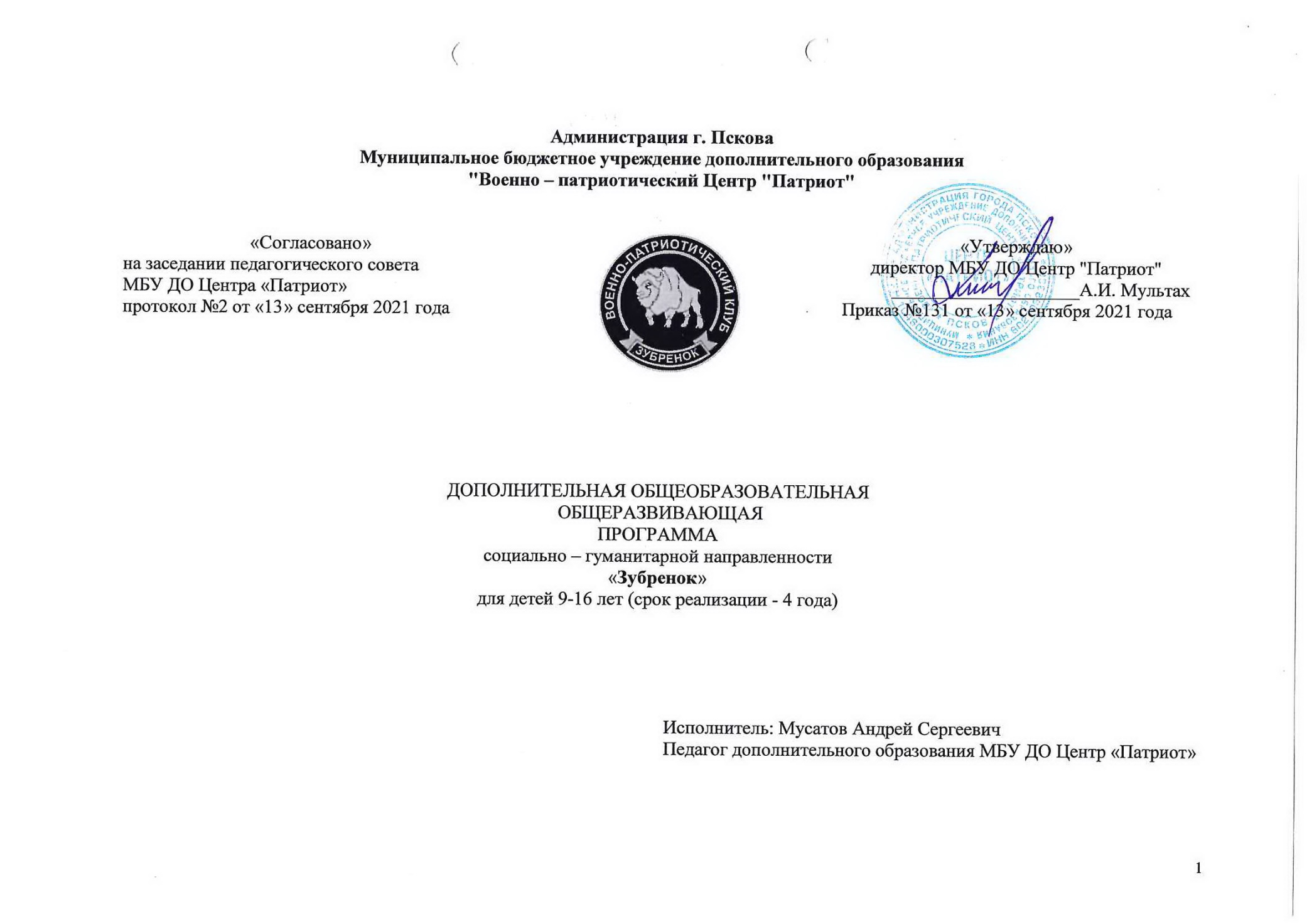 Администрация г. ПсковаМуниципальное бюджетное учреждение дополнительного образования "Военно – патриотический Центр "Патриот"ДОПОЛНИТЕЛЬНАЯ ОБЩЕОБРАЗОВАТЕЛЬНАЯ ОБЩЕРАЗВИВАЮЩАЯПРОГРАММАсоциально – гуманитарной направленности«Зубренок»для детей 9-16 лет (срок реализации - 4 года)Исполнитель: Мусатов Андрей Сергеевич Педагог дополнительного образования МБУ ДО Центр «Патриот»Псков - 2021 годСодержание:1.Комплекс основных характеристик образовательной программы.1.1.Пояснительная записка.1.2.Цель и задачи программы.1.3.Содержание программы.Учебный план (первый год обучения).Содержание учебного плана (Перечень тем и примерный расчет часов).Учебный план (второй год обучения).Содержание учебного плана. (Перечень тем и примерный расчет часов)Учебный план (третий год обучения).Содержание учебного плана. (Перечень тем и примерный расчет часов)Учебный план (четвертый год обучения).Содержание учебного плана. (Перечень тем и примерный расчет часов)Сводный учебно-тематический план (общая тематика и расчасовка на четыре года).Учебно-тематический план (первый год обучения).Учебно-тематический план (второй год обучения).Учебно-тематический план (третий год обучения).Учебно-тематический план (четвертый год обучения).1.4.Планируемые результаты.2.Комплекс организационно-педагогических условий.2.1.Календарный учебный график.Группа №1 3-го года обучения (сентябрь-май).Группа №2 3-го года обучения (сентябрь-май)2.2.Условия реализации программы.2.3.Формы аттестации.2.4.Методические материалы. Список литературы.1.1. Пояснительная запискаДополнительная общеобразовательная общеразвивающая программа «Зубренок» имеет социально-гуманитарную направленность.Данная программа актуальна, так как при занятиях по программе вырабатываются такие волевые качества, как целеустремленность, настойчивость, выдержка, самообладание. Занятия в группе развивают память, способствуют развитию вестибулярного аппарата, зрительного анализатора, ассоциативного мышления. Различного рода соревнования такие как военно-спортивная эстафета, стрельба, техника пешеходного туризма, скалодром, строевая подготовка, и т.д. эмоционально напряжены, поэтому у зубрят развиваются устойчивость к стрессовым ситуациям, контроль над эмоциями. Занятия в клубе являются одной из наиболее эффективных оздоровительных технологий, способствующих формированию здорового образа жизни у подрастающего поколения. Данная программа формирует навыки будущего защитника Родины. В связи со значительными сокращениями сроков действительной военной службы по призыву в Вооруженных Силах Российской Федерации, возрастает значение военно-профессиональной ориентации и военно-профессионального воспитания детей и подростков в системе дополнительного образования. Отличительные особенности программы – программа предусматривает обеспечить развитие у молодого поколения псковичей нового, по-настоящему заинтересованного отношения к военной и государственной службе, готовности к достойному выполнению функции по защите Отечества, - систематическая и целенаправленная деятельность по формированию у учащихся высокого патриотического сознания, чувства верности своему Отечеству, готовности к выполнению гражданского долга и конституционных обязанностей по защите интересов Родины, которая одновременно сочетается с адаптацией организма к высоким физическим нагрузкам, строению своего тела и разностороннему развитию благодаря широкой программе обучения.Поэтому, в отдельную тему выделены задачи повышения уровня общефизической подготовки, ее значения и места в учебно-тренировочном процессе. В теме «Психологическая подготовка» даны сведения, которые помогут педагогам и учащимся в подготовке и выступлениях на соревнованиях. Программа позволяет усилить ориентацию подростка на развитие его интересов и способностей в выбранной деятельности; приобрести практические знания, необходимые для прохождения службы в армии и силовых структурах, приобрести опыт вхождения в коллектив, межличностных отношений и коллективной деятельности.Адресат программы – учащиеся от 8 до 18 лет. В группу принимаются все желающие по письменному заявлению родителей имеющие врачебный допуск к занятиям по общефизической и общевойсковой подготовке. В группе могут быть учащиеся разного возраста.Объем программы:1 год обучения – 216 часов.  2 год обучения – 216 часов.3 год обучения – 216 часов.4 год обучения – 216 часов.Форма обучения – очная.Во время проведения занятий используются следующие методы:Метод убеждения – разъяснение, эмоционально-словесное воздействие, внушение, просьба.Словесные методы – рассказ, лекция, беседа, дискуссия, опрос, этическая беседа, диспут, инструкция, объяснение.Метод показа – демонстрация изучаемых действий, экскурсии, посещение соревнований и т.п. Метод упражнения – систематическое выполнение и повторение изучаемых действий, закрепление полученных знаний, умений и навыков.Метод состязательности – поддержание у учащихся интереса к изучаемому материалу, проверка на практике действенности полученных знаний и умений, демонстрация и сравнение достижений учащихся, определение успехов, ошибок и путей их исправления.Анкетирование, опрос учащихся. Позволяют выяснить состояние и динамику развития личностных качеств воспитанников и определить направления дальнейшего педагогического воздействия на воспитанников.Работа с родителями (родительские собрания, родительский комитет, индивидуальная работа: дает возможность для согласованного воздействия на учащегося педагогов и родителей) Тип занятия: комбинированный, теоретический, практический, диагностический, контрольный, репетиционный и тренировочныйФормы проведения занятий – аудиторные, внеаудиторныеОсновными формами занятий являются учебно-тренировочные, теоретические, и практические занятия, спортивные игры и соревнования, экскурсии, организационно – массовые мероприятия военно – патриотической направленности.Формы организации занятий - групповыеСрок освоения программы – 4 года.Режим занятий – 6 часов в неделю.1.2. Цель и задачи программы:Цель: создание условий для развития у учащихся качеств, которые будут обеспечивать не только достижения высоких результатов в физической и общевойсковой подготовке (самообладание, внимательность и самостоятельность), но и готовность к отношениям в обществе, патриотизму, способностей к активному самовоспитанию, формирование у обучающихся первоначальных, профессионально-значимых качеств, умений и навыков.Задачи:  - развитие личности юного гражданина нашей страны, укрепление его здоровья, психическое и физическое совершенствование его организма, адаптация к военной службе, профессиональное самоопределение, - развитие у обучающихся нового, по-настоящему заинтересованного отношения к труду, военной и государственной службе, готовности к достойному выполнению функции по защите Отечества и службе в ФСИН; - теоретическая и практическая подготовки обучающихся военно-патриотического клуба «Зубренок» по специальной подготовке. - патриотическое и военно-патриотическое воспитание обучающихся; - развитие индивидуальных способностей, специализированных навыков бойца ОСН у членов клуба; - приобретение новых знаний по истории развития ФСИН; - пропаганда среди обучающихся военных знаний и повышение престижа военной службы; - морально - психологическая, техническая, физическая подготовка обучающихся для службы в Вооруженных Силах Российской Федерации и силовых структурах, содействие гармоническому физическому развитию, разносторонней физической подготовленности и укреплению здоровья детей; пропаганда здорового образа жизни; - утверждение в сознании и чувствах детей патриотических ценностей, взглядов и идеалов, уважения к старшим, историческому и культурному прошлому России и Пскова; - развитие чувства национального достоинства на основе толерантного отношения к другим народам;- создание условий для личностного развития, профессионального самоопределения и творческого труда воспитанников;- обеспечение возможности для полноценной социализации личности, более активного вовлечения её в решение социально-экономических, культурных, научных, экологических и других социально полезных проблем, приобретение реальной альтернативы негативным влияниям в подростковой среде.Содержание учебного плана первого года обучения.ИСТОРИКО-ЭСТЕТИЧЕСКОЕ ВОСПИТАНИЕТеория. Зарождение древнерусской государственности.  Практика. Псков в системе древнерусской государственностиТеория. Военная организация древнерусского государстваПрактика. Ратная слава древнего Пскова.Псков сегодня: город-труженик, город- воин.Теория. Дни воинской славы (победные дни) РоссииПрактика. Дни воинской славы (победные дни) России (участие в ПКС).Теория. Верность Боевому знамени и военной присяге – главная боевая традиция защитника Родины.Символы ратной славы и воинской доблестиПолководцы и флотоводцы, прославившие Россию.Выдающиеся военные ученые и конструкторы России.Практика. Ветераны – живая история родного края. Воинские специальности.Теория. Отношения в коллективе. Особенности межличностных отношений в воинских коллективах.Основы этикета и культуры общения. Понятие воинского этикета.История создания и развития клуба, его традиции и база. Права и обязанности обучаемых.Практика. История становления развития ОСН «Зубр».Посещение музея боевой славы 76 гв.дшдКонтрольные занятия (зачёт с оценкой)ТАКТИЧЕСКАЯ ПОДГОТОВКА.Практика. Вооружение и боевая техника подразделений ВДВ.Теория. Действия солдата в бою.Практика. Действия солдата в бою.ОГНЕВАЯ ПОДГОТОВКАПрактика. Материальная часть стрелкового оружия, оптических приборов и ручных гранат.Теория. Основы и правила стрельбы.Практика. Ведение огня из малокалиберной винтовки по неподвижной цели (стрелковая тренировка)ВОЗДУШНО - ДЕСАНТНАЯ ПОДГОТОВКАТеория. Материальная часть людских десантных парашютов.  Практика. Материальная часть людских десантных парашютов.  ГОРНАЯ ПОДГОТОВКАТеория. Характеристика гор и природные явления в горахПОДГОТОВКА ПО СВЯЗИПрактика. Радиостанции УКВ диапазона.ИНЖЕНЕРНАЯ ПОДГОТОВКАТеория. Фортификационное оборудование позиций и их маскировка.Практика. Полевые сооружения для размещения войск.РАДИАЦИОННАЯ, ХИМИЧЕСКАЯ И БИОЛОГИЧЕСКАЯ ЗАЩИТАТеория. Боевые свойства и поражающие факторы ядерного, химического и биологического оружия.Практика. Средства индивидуальной защиты и пользование ими.ОБЩЕВОИНСКИЕ УСТАВЫТеория. Права, общие обязанности и ответственность военнослужащих.Военнослужащие и взаимоотношения между ними. Размещение военнослужащих.Воинская дисциплина. Поощрения и дисциплинарные взыскания.Обязанности лиц суточного наряда.Безопасность военной службы.ВОЕННАЯ ТОПОГРАФИЯТеория. Ориентирование и движение на местности без карты.Российские топографические карты, условные знаки, чтение топографических карт, номенклатура карт.Практика. Ориентирование и движение на местности без карты.Российские топографические карты, условные знаки, чтение топографических карт, номенклатура карт.СТРОЕВАЯ ПОДГОТОВКАПрактика. Строевые приемы и движение без оружия.Строевые приемы и движение с оружием.ФИЗИЧЕСКАЯ ПОДГОТОВКАПрактика. Комплексные занятия.Преодоление препятствий.Метание гранаты на дальность.ТУРИСТИЧЕСКАЯ ПОДГОТОВКАПрактика. Туристическое снаряжение и питание.ТЫЛОВАЯ ПОДГОТОВКАПрактика. Приготовление пищи в полевых условиях с использованием рационов питания.ВОЕННО-МЕДИЦИНСКАЯ ПОДГОТОВКАЛичная и общественная гигиена военнослужащих. Предупреждение заразных заболеваний.Практика. Индивидуальные и коллективные медицинские средства защиты и оказания помощи. Правила пользования ими.Первая медицинская помощь при несчастных случаях.ПРОТИВОПОЖАРНАЯ ПОДГОТОВКАТеория. Основные правила пожарной безопасности.Практика. Основные способы и приемы тушения пожаровЭКОЛОГИЧЕСКАЯ ПОДГОТОВКАТеория. Общие понятия об экологии и экологических факторах.ОСНОВЫ СПЕЦИАЛЬНОЙ ПОДГОТОВКИТеория. Правовые основы социальной защиты сотрудников ОСН УФСИН.Теория. Средства экипировки и снаряжения сотрудников ОСН УФСИН.Технические средства охраны и наблюдения.Практика. Технические средства охраны и наблюдения.Средства экипировки и снаряжения сотрудников ОСН УФСИН.Теория. Административные правонарушения.  Понятия и признаки преступлений и уголовная ответственность за них.Действия личного состава по сигналам оповещения («Сбор», «Крепость»).Основания и порядок проведения ОСН РФ специальных операций. Задержание вооружённых преступников в различных условиях оперативной обстановки. Задачи, организация и порядок действий подразделений (групп, отделений, взводов). Порядок взаимодействия сил и средств, принимающих участие в специальной операции (мероприятии).Теория. Тактика действий подразделения (группы, отделения, взвода), в специальной операции по освобождению заложников и задержанию (ликвидации) вооруженных преступников в здании.Тактика действий подразделения (группы, отделения, взвода), в специальной операции по освобождению заложников и задержанию (ликвидации) вооруженных преступников на автомобильном транспорте (автомобиль, автобус).Тактика действий подразделения (группы, отделения, взвода, роты) в специальной операции по освобождению заложников и задержанию (ликвидации) вооруженных преступников на объектах водного, воздушного и железнодорожного транспорта (корабль, самолет, вертолет, ж/д вагон).Тактика действий подразделения (группы, отделения, взвода, роты) в специальной операции по освобождению заложников и задержанию (ликвидации) вооруженных преступников на улице (в условиях городского и сельского населенного пункта), на местности (в лесу, горно-лесистой местности, равнине).Тактика действий подразделения (взвод. отряд) в специальных мероприятиях по пресечению массовых беспорядков в населенных пунктах.Практика. Тактика действий подразделения (группы, отделения, взвода), в специальной операции по освобождению заложников и задержанию (ликвидации) вооруженных преступников в здании.Тактика действий подразделения (группы, отделения, взвода), в специальной операции по освобождению заложников и задержанию (ликвидации) вооруженных преступников на автомобильном транспорте (автомобиль, автобус).Теория. Тактика действий подразделения (взвод, отряд) в специальных мероприятиях по пресечению группового нарушения общественного порядка при проведении несанкционированных митингов, шествий, демонстраций и т.д.Тактика действий подразделения (взвод, отряд) в специальных мероприятиях по пресечению группового нарушения общественного порядка при проведении крупных культурно-зрелищных и спортивно-массовых мероприятий.Тактика и особенности применения специальных средств, используемых в органах внутренних дел Российской Федерации, при проведении различных специальных операций (мероприятий)0сновы общевойскового боя, обязанности личного состава подразделений в бою. Подразделение в различных видах боевого обеспечения. Действия сотрудника в бою.Практика. ТТХ и ТТД средств радиосвязи стоящих на вооружении подразделений ОСН.Самодельные взрывные устройства, применяемые преступниками. Способы обнаружения и обезвреживания.Теория. Участие в рейдах по соблюдению общественного порядка детьми и подростками.Практика. Участие в рейдах по соблюдению общественного порядка детьми и подростками.Переводные испытания.УЧЕБНЫЙ ПЛАНВТОРОГО ГОДА ОБУЧЕНИЯ ВПК «Зубрёнок»Содержание учебного плана третьего года обучения.ИСТОРИКО-ЭСТЕТИЧЕСКОЕ ВОСПИТАНИЕТеория. Московская Русь- центр русской государственностиПрактика. Псковская вечевая республикаТеория. Военная организация Московской РусиПрактика.. Псков на страже северо-западных рубежей русского централизованного государстваТеория. Дни воинской славы (победные дни) РоссииПрактика. Подвиги псковичей при выполнении воинского долга в региональных конфликтах и защите конституционной целостности страны.Теория. Воинские ритуалы в Вооруженных СилахТеория. Воинская обязанность и комплектование ВС личным составомТеория. Дисциплинированность – важнейшее качество личности воинаТеория. Воинские ритуалы в предвоенный период (1918-1941 гг.)      Теория. Парад победы.Теория. Воинские ритуалы советского периодаПрактика. Посещение развода милицейского наряда ППСПрактика. Встречи с отличившимися бойцами ОСН «Зубр».ОСНОВЫ ОБЩЕВОЙСКОВОЙ ПОДГОТОВКИОГНЕВАЯ ПОДГОТОВКАПрактика. Материальная часть стрелкового оружия, оптических приборов и ручных гранат.Практика. Основы и правила стрельбыПрактика. Практика. неподвижной цели (стрелковая тренировка) Практика. Ведение огня из автомата по неподвижным и появляющимся целям (боевая стрельба)ВОЗДУШНО - ДЕСАНТНАЯ ПОДГОТОВКАПрактика. Материальная часть людских десантных парашютов  ГОРНАЯ ПОДГОТОВКАПрактика. Горное снаряжение и обмундирование.ПОДГОТОВКА ПО СВЯЗИПрактика. Радиостанции УКВ-диапазона.РАЗВЕДЫВАТЕЛЬНАЯ ПОДГОТОВКАОрганизация, вооружение и тактика действий иностранных армий.ИНЖЕНЕРНАЯ ПОДГОТОВКАПрактика. Фортификационное оборудование позиций и их маскировка.РАДИАЦИОННАЯ, ХИМИЧЕСКАЯ И БИОЛОГИЧЕСКАЯ ЗАЩИТАПрактика. Средства индивидуальной защиты и пользование ими.Практика. Контрольная сдача нормативов по РХБЗОБЩЕВОИНСКИЕ УСТАВЫТеория. Права, общие обязанности и ответственность военнослужащих Теория. Военнослужащие и взаимоотношения между ними. Размещение военнослужащихТеория. Воинская дисциплина. Поощрения и дисциплинарные взыскания.Теория. Обязанности лиц суточного нарядаВОЕННАЯ ТОПОГРАФИЯПрактика.. Ориентирование и движение на местности без картыПрактика. Российские топографические карты, условные знаки, чтение топографических карт, номенклатура карт.Практика.. Ориентирование и движение на местности по картеСТРОЕВАЯ ПОДГОТОВКАПрактика. Строевые приемы и движение без оружияПрактика. Строевые приемы и движение с оружиемПрактика. Строи подразделений в пешем порядкеФИЗИЧЕСКАЯ ПОДГОТОВКАПрактика. Комплексные занятияПрактика. Преодоление препятствийПрактика. Основы рукопашного бояПрактика. Военно-прикладное плаваниеПрактика. Лыжная подготовкаПрактика. Метание гранаты на дальностьТУРИСТИЧЕСКАЯ ПОДГОТОВКАПрактика. Туристическое снаряжение и питаниеПрактика. Преодоление препятствийТЫЛОВАЯ ПОДГОТОВКАПрактика. Подготовка мест отдыха (ночлега) в полевых условияхВОЕННО-МЕДИЦИНСКАЯ ПОДГОТОВКАПрактика. Первая медицинская помощь при  ранениях и кровотеченияхПрактика. Изучение и контрольная сдача нормативов по ВМППРОТИВОПОЖАРНАЯ ПОДГОТОВКАПрактика. Основные правила пожарной безопасностиЭКОЛОГИЧЕСКАЯ ПОДГОТОВКАПрактика. Источники загрязнения окружающей среды и ответственность за экологические правонарушенияОСНОВЫ СПЕЦИАЛЬНОЙ ПОДГОТОВКИТеория. Правовые основы социальной защиты сотрудников ОСН УФСИНПрактика. Средства экипировки и снаряжения сотрудников ОСН УФСИНПрактика. Технические средства охраны и наблюденияТеория. Административные правонарушения. Понятия и признаки преступлений и уголовная ответственность за нихПрактика. Действия личного состава по сигналам оповещения ( «Сбор», « Крепость») Теория. Практика. Основания и порядок проведения ОСН РФ специальных операций. Задержание вооружённых преступников в различных условиях оперативной обстановки. Задачи, организация и порядок действий подразделений (групп, отделений, взводов). Порядок взаимодействия сил и средств, принимающих участие в специальной операции (мероприятии).Теория. Практика.  Тактика действий подразделения (группы, отделения, взвода), в специальной операции по освобождению заложников и задержанию (ликвидации) вооруженных преступников в здании.Теория. Практика. Тактика действий подразделения (группы, отделения, взвода), в специальной операции по освобождению заложников и задержанию (ликвидации) вооруженных преступников на автомобильном транспорте (автомобиль, автобус).Теория. Практика. Тактика действий подразделения (группы, отделения, взвода, роты) в специальной операции по освобождению заложников и задержанию (ликвидации) вооруженных преступников на объектах водного, воздушного и железнодорожного транспорта (корабль, самолет, вертолет, ж/д вагон)Теория. Практика. Тактика действий подразделения (группы, отделения, взвода, роты) в специальной операции по освобождению заложников и задержанию (ликвидации) вооруженных преступников на улице (в условиях городского и сельского населенного пункта), на местности  Теория. Тактика действий подразделения (взвод. отряд) в специальных мероприятиях по пресечению массовых беспорядков в населенных пунктах.Теория.. Тактика действий подразделения (взвод, отряд) в специальных мероприятиях по пресечению группового нарушения общественного порядка при проведении несанкционированных митингов, шествий, демонстраций и т.д.Теория. Практика.  Тактика действий подразделения (взвод, отряд) в специальных мероприятиях по пресечению группового нарушения общественного порядка при проведении крупных культурно-зрелищных и спортивно-массовых мероприятий.Тема № 14. Тактика действий подразделения (взвод, отряд) по предупреждению и пресечению захвата особо важных объектов (административных зданий органов государственной власти).Тема № 15. Тактика действий подразделения (взвод, отряд) по обеспечению общественного порядка и безопасности в условиях режима чрезвычайного положения и при возникновении чрезвычайных ситуацийТема № 16. Тактика действий подразделения (группы, отделения, взвода, роты) в специальной операции по освобождению заложников, пресечению массовых беспорядков в учреждениях, исполняющих уголовное наказание в виде лишения свободыТеория. Практика. Тактика и особенности применения специальных средств, используемых в органах внутренних дел Российской Федерации, при проведении различных специальных операций (мероприятий)Практика. 0сновы общевойскового боя, обязанности личного состава подразделений в бою. Подразделение в различных видах боевого обеспечения. Действия сотрудника в бою.Теория. ТТХ и ТТД средств радиосвязи стоящих на вооружении подразделений ОСНТеория. Самодельные взрывные устройства, применяемые преступниками. Способы обнаружения и обезвреживанияПрактика. Участие в рейдах по соблюдению общественного порядка детьми и подростками.УЧЕБНЫЙ ПЛАНТРЕТЬЕГО ГОДА ОБУЧЕНИЯ ВПК «Зубрёнок»Содержание учебного плана третьего года обучения.ИСТОРИКО-ЭСТЕТИЧЕСКОЕ ВОСПИТАНИЕТеория.  История императорской России.Теория.  Псков в истории императорской России.Теория.  Становление регулярной армии и флота России в17-19 веках.Теория.  Зарождение и развитие военной организации советского государства.Теория.  Псков и создание первых отрядов Красной гвардии.Теория.  Дни воинской славы (победные дни) России в 20 веке .Теория.  Армия – опора отечественной духовности и культуры.Теория.  Воинские специальности.Теория.  Воинские ритуалы советского периода.Теория.  Воинские ритуалы в армиях зарубежных государств .Практика. Встречи с офицерами службы войск и безопасности военной службы. Теория.  Система подготовки кадров и учебные заведения Министерства внутренних дел.Контрольные занятия с принятием зачета с оценкой.ОСНОВЫ ОБЩЕВОЙСКОВОЙ ПОДГОТОВКИОГНЕВАЯ ПОДГОТОВКАПрактика. Материальная часть стрелкового оружия, оптических приборов и ручных гранат.Практика. Основы и правила стрельбы.Практика. Ведение огня из малокалиберной винтовки по неподвижной цели (стрелковая тренировка). Практика. Ведение огня из автомата по неподвижным и появляющимся  целям (боевая стрельба).ВОЗДУШНО - ДЕСАНТНАЯ ПОДГОТОВКАПрактика. Материальная часть людских десантных парашютов.ПОДГОТОВКА ПО СВЯЗИПрактика. Радиостанции УКВ диапазона.ИНЖЕНЕРНАЯ ПОДГОТОВКАПрактика. Фортификационное оборудование позиций и их маскировка.РАДИАЦИОННАЯ, ХИМИЧЕСКАЯ И БИОЛОГИЧЕСКАЯ ЗАЩИТАПрактика. Средства индивидуальной защиты и пользование ими.Контрольная сдача нормативов по РХБЗ.ОБЩЕВОИНСКИЕ УСТАВЫТеория.  Права, общие обязанности и ответственность военнослужащих. Теория.  Обязанности лиц суточного наряда.Теория.  Сохранение и укрепление здоровья военнослужащих.Теория.  Безопасность военной службы.ВОЕННАЯ ТОПОГРАФИЯПрактика. Ориентирование и движение на местности по карте.СТРОЕВАЯ ПОДГОТОВКАПрактика. Строевые приемы и движение без оружия.Практика. Строевые приемы и движение с оружием.ФИЗИЧЕСКАЯ ПОДГОТОВКАПрактика. Комплексные занятия.Практика. Преодоление препятствий.Практика. Военно-прикладное плавание.Практика. Лыжная подготовка.Практика. Метание гранаты на дальность.ТУРИСТИЧЕСКАЯ ПОДГОТОВКАПрактика. Туристическое снаряжение и питание.Практика. Преодоление препятствий.Подготовка по связи.ОСНОВЫ СПЕЦИАЛЬНОЙ ПОДГОТОВКИТеория. Правовые основы социальной защиты сотрудников ОСН УФСИН.Теория. Практика. Технические средства охраны и наблюдения.Теория. Административные правонарушения. Понятия и признаки преступлений и уголовная ответственность за них.Практика. Действия личного состава по сигналам оповещения («Сбор», «Крепость»). Тема № 6. Основания и порядок проведения ОСН РФ специальных операций. Задержание вооружённых преступников в различных условиях оперативной обстановки. Задачи, организация и порядок действий подразделений (групп, отделений, взводов). Порядок взаимодействия сил и средств, принимающих участие в специальной операции (мероприятии).Теория. Практика. Тактика действий подразделения (группы, отделения, взвода), в специальной операции по освобождению заложников и задержанию (ликвидации) вооруженных преступников в здании.Теория. Практика. Тактика действий подразделения (группы, отделения, взвода), в специальной операции по освобождению заложников и задержанию (ликвидации) вооруженных преступников на автомобильном транспорте (автомобиль, автобус).Практика. Тактика действий подразделения (группы, отделения, взвода, роты) в специальной операции по освобождению заложников и задержанию (ликвидации) вооруженных преступников на объектах водного, воздушного и железнодорожного транспорта (корабль, самолет, вертолет, ж/д вагон)Теория. Практика. Тактика действий подразделения (группы, отделения, взвода, роты) в специальной операции по освобождению заложников и задержанию (ликвидации) вооруженных преступников на улице (в условиях городского и сельского населенного пункта), на местности  Теория. Практика. Тактика действий подразделения (взвод. отряд) в специальных мероприятиях по пресечению массовых беспорядков в населенных пунктах.Практика. Тактика действий подразделения (взвод, отряд) в специальных мероприятиях по пресечению группового нарушения общественного порядка при проведении несанкционированных митингов, шествий, демонстраций и т.д.Практика. Тактика действий подразделения (взвод, отряд) в специальных мероприятиях по пресечению группового нарушения общественного порядка при проведении крупных культурно-зрелищных и спортивно-массовых мероприятий.Теория. Практика. Тактика действий подразделения (взвод, отряд) по предупреждению и пресечению захвата особо важных объектов (административных зданий органов государственной власти).Теория. Практика. Тактика действий подразделения (взвод, отряд) по обеспечению общественного порядка и безопасности в условиях режима чрезвычайного положения и при возникновении чрезвычайных ситуаций.Практика. Тактика действий подразделения (группы, отделения, взвода, роты) в специальной операции по освобождению заложников, пресечению массовых беспорядков в учреждениях, исполняющих уголовное наказание в виде лишения свободы.Тактика и особенности применения специальных средств, используемых в органах внутренних дел Российской Федерации, при проведении различных специальных операций (мероприятий).Практика.0сновы общевойскового боя, обязанности личного состава подразделений в бою. Подразделение в различных видах боевого обеспечения. Действия сотрудника в бою.Практика. ТТХ и ТТД средств радиосвязи стоящих на вооружении подразделений ОСН.Практика. Самодельные взрывные устройства, применяемые преступниками. Способы обнаружения и обезвреживания.Практика. Участие в рейдах по соблюдению общественного порядка детьми и подростками.УЧЕБНЫЙ ПЛАНЧЕТВЕРТОГО ГОДА ОБУЧЕНИЯ ВПК «Зубрёнок»Содержание учебного плана четвертого года обучения.ИСТОРИКО-ЭСТЕТИЧЕСКОЕ ВОСПИТАНИЕТеория. Советская форма государственностиПрактика. Развитие Пскова в советский периодТеория. Конституционные основы Российской ФедерацииПрактика. Органы власти Пскова и областиПрактика. Дни воинской славы (победные дни) РоссииТеория. Развитие и боевой путь Вооруженных Сил в годы Великой Отечественной войны и послевоенные годыПрактика. Псковский край в годы Великой Отечественной войныПрактика. Развитие Вооруженных Сил Российской Федерации на современном этапеПрактика. Псков сегодня город- труженик, город-воинПрактика. Ветераны – живая история родного края.Практика. Встречи с ветеранамиКонтрольные занятия с принятием зачета с оценкойОСНОВЫ ОБЩЕВОЙСКОВОЙ ПОДГОТОВКИОГНЕВАЯ ПОДГОТОВКАПрактика. Материальная часть стрелкового оружия, оптических приборов и ручных гранат.Практика. Основы и правила стрельбыПрактика. Ведение огня из малокалиберной винтовки по неподвижной цели (стрелковая тренировка) Практика. Ведение огня из автомата по неподвижным и появляющимся целям (боевая стрельба)ВОЗДУШНО - ДЕСАНТНАЯ ПОДГОТОВКАПрактика. Материальная часть людских десантных парашютов.  ПОДГОТОВКА ПО СВЯЗИПрактика. Радиостанции УКВ диапазона.ИНЖЕНЕРНАЯ ПОДГОТОВКАПрактика. Фортификационное оборудование позиций и их маскировкаРАДИАЦИОННАЯ, ХИМИЧЕСКАЯ И БИОЛОГИЧЕСКАЯ ЗАЩИТАПрактика. Средства индивидуальной защиты и пользование ими.Практика. Контрольная сдача нормативов по РХБЗ.ОБЩЕВОИНСКИЕ УСТАВЫТеория. Права, общие обязанности и ответственность военнослужащих. Практика. Военнослужащие и взаимоотношения между ними. Размещение военнослужащих.Теория. Воинская дисциплина. Поощрения и дисциплинарные взыскания.Теория. Обязанности лиц суточного наряда.ВОЕННАЯ ТОПОГРАФИЯПрактика. Ориентирование и движение на местности по карте.СТРОЕВАЯ ПОДГОТОВКАПрактика. Строевые приемы и движение без оружия.Практика. Строевые приемы и движение с оружием.ФИЗИЧЕСКАЯ ПОДГОТОВКАПрактика. Комплексные занятия.Практика. Преодоление препятствий.Практика. Военно-прикладное плавание.Практика. Лыжная подготовка.Практика. Метание гранаты на дальность.ТУРИСТИЧЕСКАЯ ПОДГОТОВКАПрактика. Преодоление препятствий.Практика. Первая медицинская помощь при переломах костей, вывихах и ушибах.ОСНОВЫ СПЕЦИАЛЬНОЙ ПОДГОТОВКИПрактика. Технические средства охраны и наблюдения.Теория. Административные правонарушения.  Понятия и признаки преступлений и уголовная ответственность за них.Практика. Действия личного состава по сигналам оповещения («Сбор», «Крепость»). Основания и порядок проведения ОСН РФ специальных операций. Задержание вооружённых преступников в различных условиях оперативной обстановки. Задачи, организация и порядок действий подразделений (групп, отделений, взводов). Порядок взаимодействия сил и средств, принимающих участие в специальной операции (мероприятии).Теория. Практика. Тактика действий подразделения (группы, отделения, взвода), в специальной операции по освобождению заложников и задержанию (ликвидации) вооруженных преступников в здании.Теория. Практика. Тактика действий подразделения (группы, отделения, взвода), в специальной операции по освобождению заложников и задержанию (ликвидации) вооруженных преступников на автомобильном транспорте (автомобиль, автобус).Теория. Практика. Тактика действий подразделения (группы, отделения, взвода, роты) в специальной операции по освобождению заложников и задержанию (ликвидации) вооруженных преступников на объектах водного, воздушного и железнодорожного транспорта (корабль, самолет, вертолет, ж/д вагон).Теория. Практика. Тактика действий подразделения (группы, отделения, взвода, роты) в специальной операции по освобождению заложников и задержанию (ликвидации) вооруженных преступников на улице (в условиях городского и сельского населенного пункта), на местности  Теория. Практика. Тактика действий подразделения (взвод. отряд) в специальных мероприятиях по пресечению массовых беспорядков в населенных пунктах.Практика. Тактика действий подразделения (взвод, отряд) в специальных мероприятиях по пресечению группового нарушения общественного   порядка при проведении несанкционированных митингов, шествий, демонстраций и т.д.Теория.  Практика. Тактика действий подразделения (взвод, отряд) в специальных мероприятиях по пресечению группового нарушения общественного порядка при проведении крупных культурно-зрелищных и спортивно-массовых мероприятий.Практика. Тактика действий подразделения (взвод, отряд) по предупреждению и пресечению захвата особо важных объектов (административных зданий органов государственной власти).Практика. Тактика действий подразделения (взвод, отряд) по обеспечению общественного порядка и безопасности в условиях режима чрезвычайного положения и при возникновении чрезвычайных ситуаций.Практика. Тактика действий подразделения (группы, отделения, взвода, роты) в специальной операции по освобождению заложников, пресечению массовых беспорядков в учреждениях, исполняющих уголовное наказание в виде лишения свободы.Практика. 0сновы общевойскового боя, обязанности личного состава подразделений в бою.   Подразделение в различных видах боевого обеспечения. Действия сотрудника в бою.Практика. ТТХ и ТТД средств радиосвязи стоящих на вооружении подразделений ОСН.Практика. Самодельные взрывные устройства, применяемые преступниками. Способы обнаружения и обезвреживанияПрактика. Участие в рейдах по соблюдению общественного порядка детьми и подростками.Сдача переводных испытаний.Сводный учебно-тематический план на четыре годадля обучения учащихся военно-патриотического клуба «Зубренок».Первый разделИСТОРИКО-ЭСТЕТИЧЕСКОЕ ВОСПИТАНИЕВторой разделОСНОВЫ ОБЩЕВОЙСКОВОЙ ПОДГОТОВКИ Третий разделОСНОВЫ СПЕЦИАЛЬНОЙ ПОДГОТОВКИ УЧЕБНО-ТЕМАТИЧЕСКИЙ ПЛАНпрограммы " Зубренок "1 год обучения  УЧЕБНО-ТЕМАТИЧЕСКИЙ ПЛАНпрограммы " Зубренок "2 год обучения  УЧЕБНО-ТЕМАТИЧЕСКИЙ ПЛАНпрограммы " Зубренок "3 год обучения  УЧЕБНО-ТЕМАТИЧЕСКИЙ ПЛАНпрограммы " Зубренок "4 год обучения  1.4. Планируемые результаты.1-й год обучения:- формирование сознательного отношения к занятиям по основам общевойсковой подготовки, физической культуре и интереса к пулевой стрельбе;- усвоение мер безопасности при нахождении на тактическом поле, обращении с оружием и правил поведения в местах проведения занятий и стрельб;- знание материальной части пневматического, малокалиберного оружия, АК-74;- выполнение нормативов по одеванию ОЗК в виде плаща;- получение общей практики инженерного оборудования позиции для стрелка;- научиться оказывать первую медицинскую помощь при ранениях и кровотечениях;- участие в классификационных соревнованиях и выполнение юношеского разряда по стрельбе из пневматического оружия;- изучить основы специальной подготовки ОСН УФСИН- участие в рейдах по соблюдению общественного порядка детьми и подростками- формирование гражданско-патриотического сознания у учащихся.2-й год обучения:- повышение уровня физической подготовки учащихся, совершенствование специальных качеств;- укрепление здоровья и закаливание организма;- закрепление знаний о мерах безопасности при обращении с оружием;- научиться одевать ОЗК в виде комбинезона;- знание материальной части пневматического, малокалиберного оружия, АК-74, РПКС, «ПЕЧЕНЕГА»;- получение твердых навыков в укладке людского десантного парашюта Д-6 Серии 4;- участие в классификационных и городских соревнованиях и выполнение юношеского и третьего разрядов;- изучить основы специальной подготовки ОСН УФСИН- участие в рейдах по соблюдению общественного порядка детьми и подростками- воспитание важнейших духовно-нравственных и культурно-исторических ценностей.3-й год обучения:- знакомство и изучение образцов вооружения и военной техники, привитие обучающимся знаний по поддержанию их в готовности к применению, выполнении требований безопасности;- обучение обучающихся строгому и точному выполнению требований законов и общевоинских уставов, воспитание у них высоких морально-волевых качеств, чувства ответственности за защиту Отечества, бдительности, дисциплинированности, исполнительности, товарищества;- выработка у обучающихся высокой психологической устойчивости, смелости и решительности, физической выносливости и ловкости, смекалки, умения преодолевать трудности будущей армейской службы, способности переносить физические и психологические нагрузки в различных условиях обстановки;- знание стрелкового оружия, (ознакомиться с вооружением БМД, БТР-Д), боеприпасов к нему и ручных боевых гранат; их боевые возможности, правила стрельбы, приёмы использования его в бою; - умение владеть стрелковым оружием, корректировать огонь, метать ручные гранаты; устранять неисправности, возникающие при стрельбе; - выработка уверенности в отечественном оружии, физической выносливости, морально-психологическую устойчивости;- умение укладывать людской десантный парашют для совершения прыжка, отработать технику элементов прыжка;- знать порядок выбора и оборудование места для отдыха, порядок передвижения на горных склонах на лыжах и без лыж, преодоление ледовых склонов и передвижение по льду.- уметь оборудовать место для отдыха, преодолевать препятствия на лыжах и без лыж;- знать материальную часть аппаратуры сбора десанта;- уметь пользоваться радиотехнической аппаратурой сбора десанта;- знать разведывательные признаки объектов противника (узлов связи, командных пунктов, складов, РЛС, ракетных установок и т.д.);- уметь выявить признаки объекта, уяснить его принадлежность, систему охраны и обороны;- знать порядок инженерного оборудования окопа для стрельбы с колена;- уметь оборудовать окоп для стрельбы с колена в установленное нормативом время;- знать боевые свойства и поражающее воздействие оружия массового поражения; порядок использования защитных свойств техники и местности; требования безопасности и способы действий личного состава в условиях радиоактивного, химического и биологического заражения, при применении противником зажигательных средств;- уметь использовать средства индивидуальной и коллективной защиты, защитные свойства техники и местности;- изучить способы ориентирования на местности; простейшие способы измерений на местности без карты и по топографической карте; - уметь ориентироваться на местности и выдерживать заданное направление движения днем и ночью, пользоваться картой (схемой) для определения расстояний, направлений, своего местоположения и положения обнаруженных целей. - знать общие положения Строевого устава Вооруженных Сил РФ, в том числе наизусть — обязанности перед построением и в строю;  - научить правильно и четко выполнять строевые приемы и действия без оружия и с оружием, слаженно действовать в составе группы в пешем порядке, правильно носить клубную форму одежды и всегда иметь образцовый внешний вид;- развитие общей выносливости, силы, силовой и скоростной выносливости;- воспитание психической устойчивости, уверенности в своих силах, целеустремленности, смелости и решительности, настойчивости и упорства, выдержки и самообладания;- научить обучающихся преодолевать препятствия в лесисто-болотистой местности;- изучить основы специальной подготовки ОСН УФСИН- участие в рейдах по соблюдению общественного порядка детьми и подростками- научить оказывать первую медицинскую помощь при ранениях, кровотечениях и других поражениях.4-й год обучения:- подготовка обучающихся клуба к самостоятельному и в составе группы выполнению своих обязанностей в ходе выполнения задач и умелому применению полученных знаний;- обучение обучающихся строгому и точному выполнению требований законов и общевоинских уставов, воспитание у них высоких морально-волевых качеств, чувства ответственности за защиту Отечества, бдительности, дисциплинированности, исполнительности, товарищества;- выработка у обучающихся высокой психологической устойчивости, смелости и решительности, физической выносливости и ловкости, смекалки, умения преодолевать трудности будущей армейской службы, способности переносить физические и психологические нагрузки в различных условиях обстановки;- знать порядок тактических действий одиночного солдата на поле боя;- уметь тактически грамотно, применяясь к условиям местности действовать на поле боя, правильно выполнять команды командира отделения и командира взвода;- изучить стрелковое оружие, (ознакомиться с вооружением БМД, БТР-Д), боеприпасы к нему и ручные боевые гранаты; их боевые возможности, правила стрельбы, приёмы использования его в бою; - научить владеть стрелковым оружием, корректировать огонь, метать ручные гранаты; устранять неисправности, возникающие при стрельбе; - формировать уверенность в отечественном оружии, физическую выносливость, морально-психологическую устойчивость;- знать материальную часть людских десантных парашютов Д-6, Д-10;- уметь укладывать людской десантный парашют для совершения прыжка, отработать технику элементов прыжка;- знать порядок оборудования места для отдыха, передвижения на горных склонах на лыжах и без лыж, преодоление ледовых склонов и передвижения по льду;- уметь практически оборудовать место для отдыха и преодолевать препятствия в зимних условиях;- знать ТТХ и порядок работы на войсковых радиостанциях УКВ диапазона;- уметь практически пользоваться переносными радиостанциями;- знать порядок оборудования наблюдательного поста;- уметь практически оборудовать пост в инженерном отношении;- знать порядок и правила фортификационного оборудования позиций и их маскировки, организации переправы войск;- уметь практически оборудовать инженерные позиции (окопы для стрелка, пулеметчика, гранатометчика, стрелка-зенитчика), уметь переправляться через водные преграды при помощи подручных средств, уметь правильно их изготовить;- знать боевые свойства и поражающее воздействие оружия массового поражения, характеристики и основные поражающие факторы токсических химикатов, зажигательного оружия и способы защиты от них; штатные и табельные средства индивидуальной и коллективной защиты, приборы радиационной, химической разведки и контроля; средства аэрозольного противодействия; порядок использования защитных свойств техники и местности; требования безопасности и способы действий личного состава в условиях радиоактивного, химического и биологического заражения, при применении противником зажигательных средств;- уметь использовать средства индивидуальной и коллективной защиты, защитные свойства техники и местности;- иметь навыки как работать со штатными и табельными приборами радиационной и химической разведки; проводить дезактивацию, дегазацию и дезинфекцию вооружения и военной техники, обмундирования и средств индивидуальной защиты, запасов материальных средств, фортификационных сооружений, а также частичную санитарную обработку; действовать в различных условиях на зараженной местности, а также при применении зажигательного оружия; оказывать само- и взаимопомощь при поражениях радиоактивными, отравляющими и токсичными химикатами, а также биологическими средствами;- изучить способы ориентирования на местности; простейшие способы измерений на местности без карты и по топографической карте; - уметь ориентироваться на местности и выдерживать заданное направление движения днем и ночью, пользоваться картой (схемой) для определения расстояний, направлений, своего местоположения и положения обнаруженных целей; - изучить требования общевоинских уставов Вооруженных Сил Российской Федерации при несении службы в суточном наряде и в повседневной деятельности войск;- знать общие положения Строевого устава Вооруженных Сил РФ, в том числе наизусть — обязанности перед построением и в строю;  - научить правильно и четко выполнять строевые приемы и действия без оружия и с оружием, слаженно действовать в составе группы в пешем порядке, правильно носить клубную форму одежды и всегда иметь образцовый внешний вид;- воспитать у обучаемых уважение к строю, любовь к строевой песне и гордость за принадлежность к клубу;- развитие общей выносливости, силы, силовой и скоростной выносливости. Приобретение навыков в преодолении естественных и искусственных препятствий полевого и городского типов, военно-прикладном плавании;- воспитание психической устойчивости, уверенности в своих силах, целеустремленности, смелости и решительности, настойчивости и упорства, выдержки и самообладания;- научить правильно преодолевать препятствия в лесисто-болотистой местности;- научить оказывать первую доврачебную помощь при ранениях, кровотечениях и других поражениях;- изучить основы специальной подготовки ОСН УФСИН- участие в рейдах по соблюдению общественного порядка детьми и подростками- содействовать разностороннему физическому развитию и укреплению здоровья воспитанников, обеспечить условия для личностного развития, профессионального самоопределения, воспитывать волевых, дисциплинированных, обладающих высоким уровнем социальной активности и ответственности юных спортсменов.2. Комплекс организационно-педагогических условий:2.1- Календарный учебный график. КАЛЕНДАРНЫЙ УЧЕБНЫЙ ГРАФИККАЛЕНДАРНЫЙ УЧЕБНЫЙ ГРАФИКна сентябрь 2021 годадля группы №1 (14-16 лет)КАЛЕНДАРНЫЙ УЧЕБНЫЙ ГРАФИКна октябрь 2021 годадля группы №1 (14-16 лет)на ноябрь 2021 годадля группы №1 (14-16 лет)на декабрь 2021 годадля группы №1 (14-16 лет)КАЛЕНДАРНЫЙ УЧЕБНЫЙ ГРАФИКНа январь 2022 годаДля группы №1 (14-16 лет)КАЛЕНДАРНЫЙ УЧЕБНЫЙ ГРАФИКНа февраль 2022 годаДля группы №1 (14-16 лет)КАЛЕНДАРНЫЙ УЧЕБНЫЙ ГРАФИКНа март 2022 годаДля группы №1 (14-16 лет)КАЛЕНДАРНЫЙ УЧЕБНЫЙ ГРАФИКНа апрель 2022 годаДля группы №1 (14-16лет)КАЛЕНДАРНЫЙ УЧЕБНЫЙ ГРАФИКна май 2022 годадля группы №1 (14-16 лет)КАЛЕНДАРНЫЙ УЧЕБНЫЙ ГРАФИКна сентябрь 2021 годадля группы №2 (9-16 лет)КАЛЕНДАРНЫЙ УЧЕБНЫЙ ГРАФИКна октябрь 2021 годадля группы №2 (9-16 лет)на ноябрь 2021 годадля группы №2 (9-16 лет)на декабрь 2021 годадля группы №2(9-16 лет)КАЛЕНДАРНЫЙ УЧЕБНЫЙ ГРАФИКНа январь 2022 годаДля группы №2 (9-16лет)КАЛЕНДАРНЫЙ УЧЕБНЫЙ ГРАФИКНа февраль 2022 годаДля группы №2 (9-16 лет)КАЛЕНДАРНЫЙ УЧЕБНЫЙ ГРАФИКНа март 2022 годаДля группы 2 (9-16 лет)КАЛЕНДАРНЫЙ УЧЕБНЫЙ ГРАФИКНа апрель 2022 годаДля группы №2 (9-16лет)КАЛЕНДАРНЫЙ УЧЕБНЫЙ ГРАФИКна май 2022 годадля группы №1 (9-16 лет)2.2. Условия реализации программы:- учебное имущество (приложение №1),- специальное снаряжение для проведения занятий по общевойсковой подготовке (приложение №2),помещение для занятий (кабинет, спортивный зал), учебно-материальная база и объекты   воинских частей и базы ОСН «Зубр»,- учебное имущество для общефизической подготовки (приложение №3).2.3. Формы аттестации:Программа предусматривает осуществление контроля в течение учебного года. Различные формы контроля позволяют педагогу не только определить уровень полученных знаний и усвоенных навыков, но и дают обучающемуся активно демонстрировать свои знания и умения в играх, конкурсах и соревнованиях.Формы аттестации в соответствии с программой:- итоговая (по завершении полного 4-х годичного курса программы);- промежуточная: - общая физическая подготовка (силовая гимнастика) среди обучающихся МБУ ДО Центр «Патриот» в рамках подготовки к выполнению нормативов Всероссийского физкультурно-спортивного комплекса «Готов к труду и обороне (ГТО) (середина октября – середина декабря);- переводные нормативы (май).- текущая (в процессе изучения темы, учебной дисциплины).Формы проведения аттестации:- сдача нормативов;- зачет;- участие в соревнованиях;- организационно-массовые мероприятия;- педагогическое наблюдение.2.4. Методические материалы:- разработка планов занятий по темам;- подготовка дидактического материала к новому учебному году;- разработка и оформление методических и наглядных пособий;- использование методических разработок прошлых лет и совершенствование их в процессе практического применения;- помощь в проведении соревнований.Методика работы по программе характеризуется общим поиском эффективных технологий, позволяющих конструктивно воздействовать как на развитие физических качеств подростков, на решение их индивидуально-личностных проблем, так и на совершенствование среды их жизнедеятельности. Но главным образом, - на поддержку подростка, имеющего проблемы психического, социально-бытового или социально-экономического плана.Важнейшее требование к занятиям: дифференцированный подход к обучающимся с учетом их здоровья, физического развития, двигательной подготовленности; формирование у подростков навыков для самостоятельных занятий спортом и получения новых знаний. Нами предполагается использовать методики, основанные на постепенном изучении программного материала. Виды и формы практических занятий:Изучение нового материала с использованием средств мультимедиа: презентации, компьютерные программы, стенды и т.д. Демонстрация видеофильмов с последующими комментариями к ним и обсуждением. Интерактивные игры. Творческие конкурсы и задания. Практические занятия по группам. Самостоятельная работа обучающихся по конкретному заданию с использованием мультимедиа, учебников, приборов, инструментов и т.д. Учебные занятия с использованием имеющихся в классе стендов, плакатов. Индивидуальная работа с обучающимися.Занятия по строевой подготовке: короткий рассказ, показ, относительно продолжительная тренировка. Выездные экскурсии. Различного вида состязания, соревнования, викторины, круглые столы. Зачёты по основным темам. 2.5. Рабочие программыСписок литературы для педагогов:Конституция Российской Федерации. Закон Российской Федерации «Об образовании»Федеральный законы «О полиции», «Об обороне».Федеральный закон  «О воинской обязанности и военной службе».Требования содержанию и оформлению образовательных программ дополнительного образования детей. / Вестник образования. – 2003г. -№15Воронова Е.А. Патриотическое воспитание в современной школе./ Ростов-на-Дону, 2006г.Галагузова М.А. Социальная педагогика. Курс лекций./ Москва, 2003год.На службе Отечеству. Книга для чтения по общественно-государственной подготовке солдат, сержантов Вооруженных Сил Российской Федерации./. Москва, ГУВР ВС РФ, 1998год.Общевоинские уставы Вооруженных Сил Российской Федерации./. Москва, Воениздат, 2008год.Сборник нормативов по боевой подготовке ВДВ. Книга 2. Москва, Воениздат, 1985год.Курс стрельб из стрелкового оружия, боевых машин и танков Вооруженных  Сил  Российской Федерации./. Москва, Воениздат, 2003год.Наставление по физической подготовке и спорту  в Вооруженных Силах Российской Федерации./. Москва, Воениздат, 2001год.Учебник санитарного инструктора. М, ВИ, 1996.Руководство по автомату Калашникова и РПК. / Москва. Воениздат, 1984год.Методические рекомендации по организации и выполнению мероприятий повседневной деятельности в воинской части. Книги 2, 5.. / Москва. Воениздат, 2002год.Государственная программа «Патриотическое воспитание граждан Российской Федерации на 2016-2020 годы»Требования к содержанию и оформлению образовательных программ дополнительного образования детей. Асмолов, А. Г. Дополнительное образование как зона ближайшего развития образования в России от традиционной педагогики к педагогике развития [Текст] /А. Г. Асмолов // - Внешкольник, 1997, № 9Подласый, И. П. Продуктивная педагогика [Текст] / И. П Подласый.. – М.: Народное образование, 2003. – 495сСкок, Г. Б. Как проанализировать собственную педагогическую деятельность. Г. Б. Скок.– М.: Изд-во Педагогического общества России, 2001. – 100с.Соколов Н. Военная символика (Энциклопедия военного искусства).  В.- Мн .: Литература, 1997. – 544 с.Учебник сержанта ВДВ. – М.: МО РФ, ВДВ, 2007. – 592с.Военная история России. Учебник для ВУЗов. - М.: Воениздат, 1993.Бордунова М.В. Спортивная стрельба. М. «Вече», 2002 год.Бологов  А.А. Псков. Лениздат, 1974год.Вайнштейн Л.М. Стрелок и тренер. М.ДОСААФ  СССР, 1977 год.Вайнштейн Л.М. Психология в пулевой стрельбе. . М.ДОСААФ  СССР, 1981год.Жук А.Б. Винтовки и автоматы. Военное издательство, 2006год.Кинль В.А. Пулевая стрельба. М. Просвещение, 1989 год.Общевоинские уставы Вооруженных Сил Российской Федерации./ . Москва, Воен-издат, 2008год.Основы медицинских знаний. Учебное пособие для 10 – 11 классов.Потресов А.С. Спутник юного туриста.- М.: ФиС, 1968 год.     Пулевая стрельба. Учебно-методическое пособие. Редактор-составитель Золотарев И. М. Стрелковый Союз России.  Программа по пулевой стрельбе под общей редакцией Насоновой А.А. М. Советский спорт, 2005 год.Руководство по автомату Калашникова и РПК. / Москва. Воениздат, 1984год.Спортивная стрельба. Учебник для институтов физической культуры/ Под общей редакцией А.Я.Корха. М.ФиС, 1987г.Стрелковый спорт и методика преподавания. Учебник для институтов физической культуры/ Под общей редакцией А.Я.Корха. М.ФиС, 1986 год.Туризм и спортивное ориентирование. Учебник для техникумов и институтов физической культуры. Сост. Ганопольский В.И. -  М.: ФиС, 1987.Список литературы для детей:1.	Куприн А. Занимательно об ориентировании.- ТСС России, 19912.	Основы медицинских знаний. Учебное пособие для 10 – 11 классов.3.	Основы рукопашного боя. – М.: Воениздат,1992.- 226с.4.	Полезные советы воину. Учебное пособие.– М.: Воениздат, 1994.- 552с.5.	Подготовка разведчика. – Мн.: Харвест,М.:АСТ, 2001. – 400с. – (Настольная книга будущего командира).6.	Португальский. Первые и впервые. Военная история Отечества. – М.:ООО «Из-дательский дом «Проспект-АП»,2005.-288с.Видеофильмы рекомендуемые для обучающихся:1.	Максим Перепелица.2.	В зоне особого внимания.3.	Ответный ход.4.	Голубые молнии.5.	Пятеро с неба.6.	Марш-бросок.7.	Грозовые ворота.8.	Честь имею.9.	Спецназ.10.Грозовые ворота.11.Один шанс из тысячи.Приложение №1УЧЕБНОЕ ИМУЩЕСТВООбщевойсковой защитный комплект;Л-1;Патроны – калибр ;Малые пехотные лопаты;  Макеты противотанковых мин;  Макеты противопехотных мин;Сумка медицинская; Аптечка медицинская АИ-2; Шины;10.Прибор химической разведки;11.Прибор дозиметрического контроля ДП-21;12.Командирский ящик КЯ-73.13.Макет парашюта Д-6 Серии 4;Приложение № 2 СПЕЦИАЛЬНОЕ СНАРЯЖЕНИЕ ДЛЯ ПРОВЕДЕНИЯ ЗАНЯТИЙ  ПО ОБЩЕВОЙСКОВОЙ ПОДГОТОВКЕМакет автомата Калашникова; Магазин с патронами; Ружприбор;Подсумок для магазинов;ОЗК;Л1;Противогазы.Приложение №3УЧЕБНОЕ ИМУЩЕСТВО ДЛЯ ОБЩЕФИЗИЧЕСКОЙ ПОДГОТОВКИМакеты ножа, пистолета, лопаты;Учебные гранаты Ф-1;Мячи;Секундомеры. 3. Список литературыФедеральный законы «О полиции», «Об обороне».Федеральный закон  «О воинской обязанности и военной службе».Требования содержанию и оформлению образовательных программ дополнительного образования детей. / Вестник образования. – 2003г. -№15Воронова Е.А. Патриотическое воспитание в современной школе./ Ростов-на-Дону, 2006г.Галагузова М.А. Социальная педагогика. Курс лекций./ Москва, 2003год.На службе Отечеству. Книга для чтения по общественно-государственной подготовке солдат, сержантов Вооруженных Сил Российской Федерации./. Москва, ГУВР ВС РФ, 1998год.Общевоинские уставы Вооруженных Сил Российской Федерации./. Москва, Воениздат, 2008год.Сборник нормативов по боевой подготовке ВДВ. Книга 2. Москва, Воениздат, 1985год.Курс стрельб из стрелкового оружия, боевых машин и танков Вооруженных  Сил  Российской Федерации./. Москва, Воениздат, 2003год.Наставление по физической подготовке и спорту  в Вооруженных Силах Российской Федерации./. Москва, Воениздат, 2001год.Учебник санитарного инструктора. М, ВИ, 1996.Руководство по автомату Калашникова и РПК. / Москва. Воениздат, 1984год.Методические рекомендации по организации и выполнению мероприятий повседневной деятельности в воинской части. Книги 2, 5.. / Москва. Воениздат, 2002год.«Согласовано»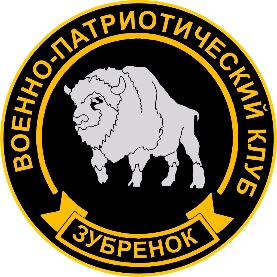 «Утверждаю»на заседании педагогического советадиректор МБУ ДО Центр "Патриот"МБУ ДО Центра «Патриот»____________________А.И. Мультахпротокол №2 от «13» сентября 2021 года Приказ №131 от «13» сентября 2021 годаУЧЕБНЫЙ ПЛАНПЕРВОГО ГОДА ОБУЧЕНИЯ ВПК «Зубрёнок»УЧЕБНЫЙ ПЛАНПЕРВОГО ГОДА ОБУЧЕНИЯ ВПК «Зубрёнок»УЧЕБНЫЙ ПЛАНПЕРВОГО ГОДА ОБУЧЕНИЯ ВПК «Зубрёнок»УЧЕБНЫЙ ПЛАНПЕРВОГО ГОДА ОБУЧЕНИЯ ВПК «Зубрёнок»№ п/пНазвание темы и содержание занятияКоличество часовКоличество часов№ п/пНазвание темы и содержание занятиятеорияпрактикаИСТОРИКО-ЭСТЕТИЧЕСКОЕ ВОСПИТАНИЕИСТОРИКО-ЭСТЕТИЧЕСКОЕ ВОСПИТАНИЕИСТОРИКО-ЭСТЕТИЧЕСКОЕ ВОСПИТАНИЕИСТОРИКО-ЭСТЕТИЧЕСКОЕ ВОСПИТАНИЕ1Тема-1/1. Зарождение древнерусской государственности  22Тема-2/1. Псков в системе древнерусской государственности23Тема-11/1. Военная организация древнерусского государства14Тема-12/1. Ратная слава древнего Пскова25Тема-21/1. Псков сегодня: город-труженик, город- воин26Тема-22/1.3. Дни воинской славы (победные дни) России127Тема-23/1. Верность Боевому знамени и военной присяге – главная боевая традиция защитника Родины28Тема-26/1. Символы ратной славы и воинской доблести 29Тема-29/1. Полководцы и флотоводцы, прославившие Россию210Тема-30/1. Выдающиеся военные ученые и конструкторы России211Тема-31/1. Ветераны – живая история родного края.212Тема-33/1. Воинские специальности213Тема-36/1. Отношения в коллективе. Особенности межличностных отношений в воинских коллективах214Тема-37/1. Основы этикета и культуры общения. Понятие воинского этикета215Тема-38/1. История создания и развития клуба, его традиции и база. Права и обязанности обучаемых.216и Тема-39. История становления развития ОСН «Зубр»317Тема-44. Посещение музея боевой славы 76 гв.дшд 218Тема-42. Контрольные занятия (зачёт с оценкой)1ВСЕГО ЧАСОВ ПО РАЗДЕЛУВСЕГО ЧАСОВ ПО РАЗДЕЛУ1818ОСНОВЫ ОБЩЕВОЙСКОВОЙ ПОДГОТОВКИОСНОВЫ ОБЩЕВОЙСКОВОЙ ПОДГОТОВКИОСНОВЫ ОБЩЕВОЙСКОВОЙ ПОДГОТОВКИОСНОВЫ ОБЩЕВОЙСКОВОЙ ПОДГОТОВКИТАКТИЧЕСКАЯ ПОДГОТОВКАТАКТИЧЕСКАЯ ПОДГОТОВКА141Тема № 1. Вооружение и боевая техника подразделений ВДВ 22Тема №4/1,2. Действия солдата в бою12ОГНЕВАЯ ПОДГОТОВКАОГНЕВАЯ ПОДГОТОВКА3171Тема №1/1,5,8. Материальная часть стрелкового оружия, оптических приборов и ручных гранат.72Тема №2/1. Основы и правила стрельбы33Тема №3/1-8. Ведение огня из малокалиберной винтовки по неподвижной цели (стрелковая тренировка) 10ВОЗДУШНО - ДЕСАНТНАЯ ПОДГОТОВКАВОЗДУШНО - ДЕСАНТНАЯ ПОДГОТОВКА241Тема №1/1,3,4. Материальная часть людских десантных парашютов  24ГОРНАЯ ПОДГОТОВКАГОРНАЯ ПОДГОТОВКА31Тема № 1. Характеристика гор и природные явления в горах3ПОДГОТОВКА ПО СВЯЗИПОДГОТОВКА ПО СВЯЗИ21 Тема№2/1. Радиостанции УКВ диапазона2ИНЖЕНЕРНАЯ ПОДГОТОВКАИНЖЕНЕРНАЯ ПОДГОТОВКА231Тема №1/1,2. Фортификационное оборудование позиций и их маскировка212Тема№2. Полевые сооружения для размещения войск2РАДИАЦИОННАЯ, ХИМИЧЕСКАЯ И БИОЛОГИЧЕСКАЯ ЗАЩИТАРАДИАЦИОННАЯ, ХИМИЧЕСКАЯ И БИОЛОГИЧЕСКАЯ ЗАЩИТА241Тема№1/1,2. Боевые свойства и поражающие факторы ядерного, химического и биологического оружия22Тема№2/1,2. Средства индивидуальной защиты и пользование ими.4ОБЩЕВОИНСКИЕ УСТАВЫОБЩЕВОИНСКИЕ УСТАВЫ81Тема№1/1. Права, общие обязанности и ответственность военнослужащих 22Тема №2/1. Военнослужащие и взаимоотношения между ними. Размещение военнослужащих23Тема №3/1. Воинская дисциплина. Поощрения и дисциплинарные взыскания.24Тема №4/1,2. Обязанности лиц суточного наряда15Тема №6. Безопасность военной службы1ВОЕННАЯ ТОПОГРАФИЯВОЕННАЯ ТОПОГРАФИЯ241Тема №1/1,2. Ориентирование и движение на местности без карты222Тема №2/1. Российские топографические карты, условные знаки, чтение топографических карт, номенклатура карт.2СТРОЕВАЯ ПОДГОТОВКАСТРОЕВАЯ ПОДГОТОВКА61Тема №1/1,2,3,4. Строевые приемы и движение без оружия52Тема №2/1. Строевые приемы и движение с оружием1ФИЗИЧЕСКАЯ ПОДГОТОВКАФИЗИЧЕСКАЯ ПОДГОТОВКА281Тема№1/1.2,3,4,5,6,7,8. Комплексные занятия202Тема№2/1,2. Преодоление препятствий63Тема№6. Метание гранаты на дальность2ТУРИСТИЧЕСКАЯ ПОДГОТОВКАТУРИСТИЧЕСКАЯ ПОДГОТОВКА21Тема № 1/1. Туристическое снаряжение и питание2ТЫЛОВАЯ ПОДГОТОВКАТЫЛОВАЯ ПОДГОТОВКА21Тема№1. Приготовление пищи в полевых условиях с использованием рационов питания2ВОЕННО-МЕДИЦИНСКАЯ ПОДГОТОВКАВОЕННО-МЕДИЦИНСКАЯ ПОДГОТОВКА41Тема №1/1. Личная и общественная гигиена военнослужащих. Предупреждение заразных заболеваний2Тема №3/1. Индивидуальные и коллективные медицинские средства защиты и оказания помощи. Правила пользования ими23Тема№7/1. Первая медицинская помощь при несчастных случаях2ПРОТИВОПОЖАРНАЯ ПОДГОТОВКАПРОТИВОПОЖАРНАЯ ПОДГОТОВКА121Тема 1/1. Основные правила пожарной безопасности12Тема 2/1. Основные способы и приемы тушения пожаров2ЭКОЛОГИЧЕСКАЯ ПОДГОТОВКАЭКОЛОГИЧЕСКАЯ ПОДГОТОВКА21Тема№1/1. Общие понятия об экологии и экологических факторах 2ВСЕГО ЧАСОВ ПО РАЗДЕЛУВСЕГО ЧАСОВ ПО РАЗДЕЛУ2682ОСНОВЫ СПЕЦИАЛЬНОЙ ПОДГОТОВКИОСНОВЫ СПЕЦИАЛЬНОЙ ПОДГОТОВКИОСНОВЫ СПЕЦИАЛЬНОЙ ПОДГОТОВКИОСНОВЫ СПЕЦИАЛЬНОЙ ПОДГОТОВКИ1Тема № 1. Правовые основы социальной защиты сотрудников ОСН УФСИН22Тема №2. Средства экипировки и снаряжения сотрудников ОСН УФСИН223Тема № 3. Технические средства охраны и наблюдения224Тема № 4. Административные правонарушения.  Понятия и признаки преступлений и уголовная ответственность за них45Тема № 5. Действия личного состава по сигналам оповещения («Сбор», «Крепость») 26Тема № 6. Основания и порядок проведения ОСН РФ специальных операций. Задержание вооружённых преступников в различных условиях оперативной обстановки. Задачи, организация и порядок действий подразделений (групп, отделений, взводов). Порядок взаимодействия сил и средств, принимающих участие в специальной операции (мероприятии).217Тема № 7. Тактика действий подразделения (группы, отделения, взвода), в специальной операции по освобождению заложников и задержанию (ликвидации) вооруженных преступников в здании.128Тема № 8. Тактика действий подразделения (группы, отделения, взвода), в специальной операции по освобождению заложников и задержанию (ликвидации) вооруженных преступников на автомобильном транспорте (автомобиль, автобус).129Тема № 9. Тактика действий подразделения (группы, отделения, взвода, роты) в специальной операции по освобождению заложников и задержанию (ликвидации) вооруженных преступников на объектах водного, воздушного и железнодорожного транспорта (корабль, самолет, вертолет, ж/д вагон)210Тема № 10. Тактика действий подразделения (группы, отделения, взвода, роты) в специальной операции по освобождению заложников и задержанию (ликвидации) вооруженных преступников на улице (в условиях городского и сельского населенного пункта), на местности (в лесу, горно-лесистой местности, равнине).611Тема № 11. Тактика действий подразделения (взвод. отряд) в специальных мероприятиях по пресечению массовых беспорядков в населенных пунктах.212Тема № 12. Тактика действий подразделения (взвод, отряд) в специальных мероприятиях по пресечению группового нарушения общественного порядка при проведении несанкционированных митингов, шествий, демонстраций и т.д.213Тема № 13. Тактика действий подразделения (взвод, отряд) в специальных мероприятиях по пресечению группового нарушения общественного порядка при проведении крупных культурно-зрелищных и спортивно-массовых мероприятий.314Тема № 14. Тактика действий подразделения (взвод, отряд) по предупреждению и пресечению захвата особо важных объектов (административных зданий органов государственной власти).15Тема № 15. Тактика действий подразделения (взвод, отряд) по обеспечению общественного порядка и безопасности в условиях режима чрезвычайного положения и при возникновении чрезвычайных ситуаций16Тема № 16. Тактика действий подразделения (группы, отделения, взвода, роты) в специальной операции по освобождению заложников, пресечению массовых беспорядков в учреждениях, исполняющих уголовное наказание в виде лишения свободы17Тема № 17. Тактика и особенности применения специальных средств, используемых в органах внутренних дел Российской Федерации, при проведении различных специальных операций (мероприятий)218Тема № 18. 0сновы общевойскового боя, обязанности личного состава подразделений в бою. Подразделение в различных видах боевого обеспечения. Действия сотрудника в бою.219Тема № 19. ТТХ и ТТД средств радиосвязи стоящих на вооружении подразделений ОСН220Тема № 20. Самодельные взрывные устройства, применяемые преступниками. Способы обнаружения и обезвреживания221Тема № 21. Участие в рейдах по соблюдению общественного порядка детьми и подростками21622Переводные испытания2Всего часов по разделуВсего часов по разделу4129Промежуточная аттестацияПромежуточная аттестацияИтого по программеИтого по программе85131№ п/пНазвание темы и содержание занятияКоличество часовКоличество часов№ п/пНазвание темы и содержание занятиятеорияпрактикаИСТОРИКО-ЭСТЕТИЧЕСКОЕ ВОСПИТАНИЕИСТОРИКО-ЭСТЕТИЧЕСКОЕ ВОСПИТАНИЕИСТОРИКО-ЭСТЕТИЧЕСКОЕ ВОСПИТАНИЕИСТОРИКО-ЭСТЕТИЧЕСКОЕ ВОСПИТАНИЕ1Тема№3. Московская Русь- центр русской государственности22Тема№4. Псковская вечевая республика23Тема№11. Военная организация Московской Руси14Тема№14. Псков на страже северо-западных рубежей русского централизованного государства25Тема№22/2.3. Дни воинской славы (победные дни) России126Тема№25/1. Подвиги псковичей при выполнении воинского долга в региональных конфликтах и защите конституционной целостности страны.37Тема№27/1. Воинские ритуалы в Вооруженных Силах18Тема№32/1. Воинская обязанность и комплектование ВС личным составом19Тема№36/1. Дисциплинированность – важнейшее качество личности воина110Тема№40. Воинские ритуалы в предвоенный период (1918-1941 гг.)      111Тема№41. Парад победы.312Тема№42. Воинские ритуалы советского периода213Тема№45. Посещение развода милицейского наряда ППС314Тема№46. Встречи с отличившимися бойцами ОСН «Зубр» . 315Контрольные занятия с принятием зачета с оценкой2ВСЕГО ЧАСОВ ПО РАЗДЕЛУВСЕГО ЧАСОВ ПО РАЗДЕЛУ1317ОСНОВЫ ОБЩЕВОЙСКОВОЙ ПОДГОТОВКИОСНОВЫ ОБЩЕВОЙСКОВОЙ ПОДГОТОВКИОСНОВЫ ОБЩЕВОЙСКОВОЙ ПОДГОТОВКИОСНОВЫ ОБЩЕВОЙСКОВОЙ ПОДГОТОВКИОГНЕВАЯ ПОДГОТОВКАОГНЕВАЯ ПОДГОТОВКА191Тема №1/2. Материальная часть стрелкового оружия, оптических приборов и ручных гранат.32Тема №2/2. Основы и правила стрельбы33Тема №3/9-12. Ведение огня из малокалиберной винтовки по неподвижной цели (стрелковая тренировка) 104Тема №4/1,4. Ведение огня из автомата по неподвижным и появляющимся  целям (боевая стрельба)3ВОЗДУШНО - ДЕСАНТНАЯ ПОДГОТОВКАВОЗДУШНО - ДЕСАНТНАЯ ПОДГОТОВКА31Тема №1/5. Материальная часть людских десантных парашютов  3ГОРНАЯ ПОДГОТОВКАГОРНАЯ ПОДГОТОВКА31Тема № 2. Горное снаряжение и обмундирование.3ПОДГОТОВКА ПО СВЯЗИПОДГОТОВКА ПО СВЯЗИ31Тема№2/2. Радиостанции УКВ-диапозона3РАЗВЕДЫВАТЕЛЬНАЯ ПОДГОТОВКАРАЗВЕДЫВАТЕЛЬНАЯ ПОДГОТОВКА21Тема№1/1,2,3. Организация, вооружение и тактика действий иностранных армий2ИНЖЕНЕРНАЯ ПОДГОТОВКАИНЖЕНЕРНАЯ ПОДГОТОВКА31Тема№1/3. Фортификационное оборудование позиций и их маскировка3РАДИАЦИОННАЯ, ХИМИЧЕСКАЯ И БИОЛОГИЧЕСКАЯ ЗАЩИТАРАДИАЦИОННАЯ, ХИМИЧЕСКАЯ И БИОЛОГИЧЕСКАЯ ЗАЩИТА51Тема№2/1,2. Средства индивидуальной защиты и пользование ими.42Тема№6. Контрольная сдача нормативов по РХБЗ1ОБЩЕВОИНСКИЕ УСТАВЫОБЩЕВОИНСКИЕ УСТАВЫ81Тема №1/2. Права, общие обязанности и ответственность военнослужащих 22Тема №2/2. Военнослужащие и взаимоотношения между ними. Размещение военнослужащих23Тема №3/2. Воинская дисциплина. Поощрения и дисциплинарные взыскания.24Тема №4/4,5. Обязанности лиц суточного наряда2ВОЕННАЯ ТОПОГРАФИЯВОЕННАЯ ТОПОГРАФИЯ171Тема №1/1,2. Ориентирование и движение на местности без карты62Тема №2/1,2,3. Российские топографические карты, условные знаки, чтение топографических карт, номенклатура карт.73Тема №3/1,2,3. Ориентирование и движение на местности по карте7СТРОЕВАЯ ПОДГОТОВКАСТРОЕВАЯ ПОДГОТОВКА111Тема №1/1.2,3,4,5,6. Строевые приемы и движение без оружия62Тема №2/2. Строевые приемы и движение с оружием23Тема №3/1,2Строи подразделений в пешем порядке3ФИЗИЧЕСКАЯ ПОДГОТОВКАФИЗИЧЕСКАЯ ПОДГОТОВКА311Тема№1/1,2.3,4,5.6,7,8. Комплексные занятия162Тема№2/1,2. Преодоление препятствий43Тема№3/1,3,4,5. Основы рукопашного боя64Тема№4/1. Военно-прикладное плавание25Тема№5/1,2. Лыжная подготовка26Тема№6. Метание гранаты на дальность1ТУРИСТИЧЕСКАЯ ПОДГОТОВКАТУРИСТИЧЕСКАЯ ПОДГОТОВКА41Тема № 1/2. Туристическое снаряжение и питание22Тема №2/1. Преодоление препятствий2ТЫЛОВАЯ ПОДГОТОВКАТЫЛОВАЯ ПОДГОТОВКА21Тема№2. Подготовка мест отдыха (ночлега) в полевых условиях2ВОЕННО-МЕДИЦИНСКАЯ ПОДГОТОВКАВОЕННО-МЕДИЦИНСКАЯ ПОДГОТОВКА21Тема№4. Первая медицинская помощь при  ранениях и кровотечениях12Тема№8/1. Изучение и контрольная сдача нормативов по ВМП1ПРОТИВОПОЖАРНАЯ ПОДГОТОВКАПРОТИВОПОЖАРНАЯ ПОДГОТОВКА21Тема№2/2. Основные правила пожарной безопасности2ЭКОЛОГИЧЕСКАЯ ПОДГОТОВКАЭКОЛОГИЧЕСКАЯ ПОДГОТОВКА21Тема№2. Источники загрязнения окружающей среды и ответственность за экологические правонарушения2ВСЕГО ЧАСОВ ПО РАЗДЕЛУВСЕГО ЧАСОВ ПО РАЗДЕЛУ10107ОСНОВЫ СПЕЦИАЛЬНОЙ ПОДГОТОВКИОСНОВЫ СПЕЦИАЛЬНОЙ ПОДГОТОВКИОСНОВЫ СПЕЦИАЛЬНОЙ ПОДГОТОВКИОСНОВЫ СПЕЦИАЛЬНОЙ ПОДГОТОВКИ1Тема № 1. Правовые основы социальной защиты сотрудников ОСН УФСИН12Тема №2. Средства экипировки и снаряжения сотрудников ОСН УФСИН13Тема № 3. Технические средства охраны и наблюдения14Тема № 4. Административные правонарушения. Понятия и признаки преступлений и уголовная ответственность за них25Тема № 5. Действия личного состава по сигналам оповещения ( «Сбор», « Крепость») 26Тема № 6. Основания и порядок проведения ОСН РФ специальных операций. Задержание вооружённых преступников в различных условиях оперативной обстановки. Задачи, организация и порядок действий подразделений (групп, отделений, взводов). Порядок взаимодействия сил и средств, принимающих участие в специальной операции (мероприятии).227Тема № 7. Тактика действий подразделения (группы, отделения, взвода), в специальной операции по освобождению заложников и задержанию (ликвидации) вооруженных преступников в здании.228Тема № 8. Тактика действий подразделения (группы, отделения, взвода), в специальной операции по освобождению заложников и задержанию (ликвидации) вооруженных преступников на автомобильном транспорте (автомобиль, автобус).129Тема № 9. Тактика действий подразделения (группы, отделения, взвода, роты) в специальной операции по освобождению заложников и задержанию (ликвидации) вооруженных преступников на объектах водного, воздушного и железнодорожного транспорта (корабль, самолет, вертолет, ж/д вагон)2210Тема № 10. Тактика действий подразделения (группы, отделения, взвода, роты) в специальной операции по освобождению заложников и задержанию (ликвидации) вооруженных преступников на улице (в условиях городского и сельского населенного пункта), на местности  2211Тема № 11. Тактика действий подразделения (взвод. отряд) в специальных мероприятиях по пресечению массовых беспорядков в населенных пунктах.412Тема № 12. Тактика действий подразделения (взвод, отряд) в специальных мероприятиях по пресечению группового нарушения общественного порядка при проведении несанкционированных митингов, шествий, демонстраций и т.д.213Тема № 13. Тактика действий подразделения (взвод, отряд) в специальных мероприятиях по пресечению группового нарушения общественного порядка при проведении крупных культурно-зрелищных и спортивно-массовых мероприятий.1214Тема № 14. Тактика действий подразделения (взвод, отряд) по предупреждению и пресечению захвата особо важных объектов (административных зданий органов государственной власти).15Тема № 15. Тактика действий подразделения (взвод, отряд) по обеспечению общественного порядка и безопасности в условиях режима чрезвычайного положения и при возникновении чрезвычайных ситуаций16Тема № 16. Тактика действий подразделения (группы, отделения, взвода, роты) в специальной операции по освобождению заложников, пресечению массовых беспорядков в учреждениях, исполняющих уголовное наказание в виде лишения свободы17Тема № 17. Тактика и особенности применения специальных средств, используемых в органах внутренних дел Российской Федерации, при проведении различных специальных операций (мероприятий)1218Тема № 18. 0сновы общевойскового боя, обязанности личного состава подразделений в бою. Подразделение в различных видах боевого обеспечения. Действия сотрудника в бою.219Тема № 19. ТТХ и ТТД средств радиосвязи стоящих на вооружении подразделений ОСН220Тема № 20. Самодельные взрывные устройства, применяемые преступниками. Способы обнаружения и обезвреживания221Тема № 21. Участие в рейдах по соблюдению общественного порядка детьми и подростками1922Сдача переводных испытаний22Всего часов по разделуВсего часов по разделу2643Промежуточная аттестацияПромежуточная аттестация22Итого по программеИтого по программе49167№ п/пНазвание темы и содержание занятияКоличество часовКоличество часов№ п/пНазвание темы и содержание занятиятеорияпрактикаИСТОРИКО-ЭСТЕТИЧЕСКОЕ ВОСПИТАНИЕИСТОРИКО-ЭСТЕТИЧЕСКОЕ ВОСПИТАНИЕИСТОРИКО-ЭСТЕТИЧЕСКОЕ ВОСПИТАНИЕИСТОРИКО-ЭСТЕТИЧЕСКОЕ ВОСПИТАНИЕ1Тема№5. История императорской России12Тема№7. Псков в истории императорской России23Тема№15. Становление регулярной армии и флота России в17-19 веках24Тема№16. Зарождение и развитие военной организации советского государства15Тема№17. Псков и создание первых отрядов Красной гвардии16Тема№23. Дни воинской славы (победные дни) России в 20 веке 27Тема№29. Армия – опора отечественной духовности и культуры18Тема№34. Воинские специальности19Тема№42. Воинские ритуалы советского периода210Тема№43. Воинские ритуалы в армиях зарубежных государств 211Тема№46. Встречи с офицерами службы войск и безопасности военной службы. 212Тема№47. Система подготовки кадров и учебные заведения Министерства внутренних дел113Контрольные занятия с принятием зачета с оценкой2ВСЕГО ЧАСОВ ПО РАЗДЕЛУВСЕГО ЧАСОВ ПО РАЗДЕЛУ182ОСНОВЫ ОБЩЕВОЙСКОВОЙ ПОДГОТОВКИОСНОВЫ ОБЩЕВОЙСКОВОЙ ПОДГОТОВКИОСНОВЫ ОБЩЕВОЙСКОВОЙ ПОДГОТОВКИОСНОВЫ ОБЩЕВОЙСКОВОЙ ПОДГОТОВКИОГНЕВАЯ ПОДГОТОВКАОГНЕВАЯ ПОДГОТОВКА171Тема №1/3,6. Материальная часть стрелкового оружия, оптических приборов и ручных гранат.52Тема №2/3. Основы и правила стрельбы33Тема №3/13-15. Ведение огня из малокалиберной винтовки по неподвижной цели (стрелковая тренировка) 74Тема №4/2,5. Ведение огня из автомата по неподвижным и появляющимся  целям (боевая стрельба)2ВОЗДУШНО - ДЕСАНТНАЯ ПОДГОТОВКАВОЗДУШНО - ДЕСАНТНАЯ ПОДГОТОВКА31Тема №1/2,6. Материальная часть людских десантных парашютов  3ПОДГОТОВКА ПО СВЯЗИПОДГОТОВКА ПО СВЯЗИ21Тема№2/2. Радиостанции УКВ диапазона2ИНЖЕНЕРНАЯ ПОДГОТОВКАИНЖЕНЕРНАЯ ПОДГОТОВКА11Тема№1/4. Фортификационное оборудование позиций и их маскировка1РАДИАЦИОННАЯ, ХИМИЧЕСКАЯ И БИОЛОГИЧЕСКАЯ ЗАЩИТАРАДИАЦИОННАЯ, ХИМИЧЕСКАЯ И БИОЛОГИЧЕСКАЯ ЗАЩИТА31Тема№2/1,2. Средства индивидуальной защиты и пользование ими.22Тема№6. Контрольная сдача нормативов по РХБЗ1ОБЩЕВОИНСКИЕ УСТАВЫОБЩЕВОИНСКИЕ УСТАВЫ51Тема №1/3. Права, общие обязанности и ответственность военнослужащих 12Тема №4/5. Обязанности лиц суточного наряда23Тема №5/1,2. Сохранение и укрепление здоровья военнослужащих14Тема №6. Безопасность военной службы1ВОЕННАЯ ТОПОГРАФИЯВОЕННАЯ ТОПОГРАФИЯ61Тема №3/1,2,3. Ориентирование и движение на местности по карте6СТРОЕВАЯ ПОДГОТОВКАСТРОЕВАЯ ПОДГОТОВКА101Тема №1/7,8,9.10. Строевые приемы и движение без оружия52Тема №2/3,4,5,6. Строевые приемы и движение с оружием5ФИЗИЧЕСКАЯ ПОДГОТОВКАФИЗИЧЕСКАЯ ПОДГОТОВКА351Тема№1/9,10,11,12,13,14,15. Комплексные занятия182Тема№2/2,3. Преодоление препятствий63Тема№4/1,2. Военно-прикладное плавание74Тема№5/2,3. Лыжная подготовка25Тема№6. Метание гранаты на дальность2ТУРИСТИЧЕСКАЯ ПОДГОТОВКАТУРИСТИЧЕСКАЯ ПОДГОТОВКА31Тема № 1/3. Туристическое снаряжение и питание32Тема №2. Преодоление препятствий2ПОДГОТОВКА ПО СВЯЗИПОДГОТОВКА ПО СВЯЗИ2ВСЕГО ЧАСОВ ПО РАЗДЕЛУВСЕГО ЧАСОВ ПО РАЗДЕЛУ780ОСНОВЫ СПЕЦИАЛЬНОЙ ПОДГОТОВКИОСНОВЫ СПЕЦИАЛЬНОЙ ПОДГОТОВКИОСНОВЫ СПЕЦИАЛЬНОЙ ПОДГОТОВКИОСНОВЫ СПЕЦИАЛЬНОЙ ПОДГОТОВКИ1Тема № 1. Правовые основы социальной защиты сотрудников ОСН УФСИН22Тема №2. Средства экипировки и снаряжения сотрудников ОСН УФСИН3Тема № 3. Технические средства охраны и наблюдения234Тема № 4. Административные правонарушения. Понятия и признаки преступлений и уголовная ответственность за них45Тема № 5. Действия личного состава по сигналам оповещения («Сбор», «Крепость») 26Тема № 6. Основания и порядок проведения ОСН РФ специальных операций. Задержание вооружённых преступников в различных условиях оперативной обстановки. Задачи, организация и порядок действий подразделений (групп, отделений, взводов). Порядок взаимодействия сил и средств, принимающих участие в специальной операции (мероприятии).7Тема № 7. Тактика действий подразделения (группы, отделения, взвода), в специальной операции по освобождению заложников и задержанию (ликвидации) вооруженных преступников в здании.248Тема № 8. Тактика действий подразделения (группы, отделения, взвода), в специальной операции по освобождению заложников и задержанию (ликвидации) вооруженных преступников на автомобильном транспорте (автомобиль, автобус).229Тема № 9. Тактика действий подразделения (группы, отделения, взвода, роты) в специальной операции по освобождению заложников и задержанию (ликвидации) вооруженных преступников на объектах водного, воздушного и железнодорожного транспорта (корабль, самолет,   вертолет, ж/д вагон)210Тема № 10. Тактика действий подразделения (группы, отделения, взвода, роты) в специальной операции по освобождению заложников  и задержанию (ликвидации) вооруженных преступников на улице (в условиях городского и сельского населенного пункта), на местности  2411Тема № 11. Тактика действий подразделения (взвод. отряд) в специальных мероприятиях по пресечению массовых беспорядков в населенных пунктах.2412Тема № 12. Тактика действий подразделения (взвод, отряд) в специальных мероприятиях по пресечению группового нарушения общественного порядка при проведении несанкционированных митингов, шествий, демонстраций и т.д.213Тема № 13. Тактика действий подразделения (взвод, отряд) в специальных мероприятиях по пресечению группового нарушения общественного порядка при проведении крупных культурно-зрелищных и спортивно-массовых мероприятий.414Тема № 14. Тактика действий подразделения (взвод, отряд) по предупреждению и пресечению захвата особо важных объектов (административных зданий органов государственной власти).2215Тема № 15. Тактика действий подразделения (взвод, отряд) по обеспечению общественного порядка и безопасности в условиях режима чрезвычайного положения и при возникновении чрезвычайных ситуаций2216Тема № 16. Тактика действий подразделения (группы, отделения, взвода, роты) в специальной операции по освобождению заложников, пресечению массовых беспорядков в учреждениях, исполняющих уголовное наказание в виде лишения свободы217Тема № 17. Тактика и особенности применения специальных средств, используемых в органах внутренних дел Российской Федерации, при  проведении различных специальных операций (мероприятий)18Тема № 18. 0сновы общевойскового боя, обязанности личного состава подразделений в бою. Подразделение в различных видах боевого обеспечения. Действия сотрудника в бою.419Тема № 19. ТТХ и ТТД средств радиосвязи стоящих на вооружении подразделений ОСН220Тема № 20. Самодельные взрывные устройства, применяемые преступниками. Способы обнаружения и обезвреживания221Тема № 21. Участие в рейдах по соблюдению общественного порядка детьми и подростками4422Сдача переводных испытаний2Всего часов по разделуВсего часов по разделу2285Промежуточная аттестацияПромежуточная аттестация2Итого по программеИтого по программе47169№ п/пНазвание темы и содержание занятияКоличество часовКоличество часов№ п/пНазвание темы и содержание занятиятеорияпрактикаИСТОРИКО-ЭСТЕТИЧЕСКОЕ ВОСПИТАНИЕИСТОРИКО-ЭСТЕТИЧЕСКОЕ ВОСПИТАНИЕИСТОРИКО-ЭСТЕТИЧЕСКОЕ ВОСПИТАНИЕИСТОРИКО-ЭСТЕТИЧЕСКОЕ ВОСПИТАНИЕ1Тема №7. Советская форма государственности22Тема №8. Развитие Пскова в советский период23Тема №10. Конституционные основы Российской Федерации14Тема №11. Органы власти Пскова и области25Тема №22/.3. Дни воинской славы (победные дни) России26Тема №18/1,2. Развитие и боевой путь Вооруженных Сил в годы Великой Отечественной войны и послевоенные годы27Тема №19. Псковский край в годы Великой Отечественной войны48Тема №20. Развитие Вооруженных Сил Российской Федерации на современном этапе29Тема №21. Псков сегодня  город- труженик, город-воин210Тема №32. Ветераны – живая история родного края.211Тема №46. Встречи с ветеранами212Контрольные занятия с принятием зачета с оценкой2ВСЕГО ЧАСОВ ПО РАЗДЕЛУВСЕГО ЧАСОВ ПО РАЗДЕЛУ520ОСНОВЫ ОБЩЕВОЙСКОВОЙ ПОДГОТОВКИОСНОВЫ ОБЩЕВОЙСКОВОЙ ПОДГОТОВКИОСНОВЫ ОБЩЕВОЙСКОВОЙ ПОДГОТОВКИОСНОВЫ ОБЩЕВОЙСКОВОЙ ПОДГОТОВКИОГНЕВАЯ ПОДГОТОВКАОГНЕВАЯ ПОДГОТОВКА201Тема №1/4,7. Материальная часть стрелкового оружия, оптических приборов и ручных гранат.62Тема №2/3. Основы и правила стрельбы23Тема №3/16-18. Ведение огня из малокалиберной винтовки по неподвижной цели (стрелковая тренировка) 64Тема №4/3,6,7. Ведение огня из автомата по неподвижным и появляющимся  целям (боевая стрельба)6ВОЗДУШНО - ДЕСАНТНАЯ ПОДГОТОВКАВОЗДУШНО - ДЕСАНТНАЯ ПОДГОТОВКА21Тема №1/7. Материальная часть людских десантных парашютов  2ПОДГОТОВКА ПО СВЯЗИПОДГОТОВКА ПО СВЯЗИ31Тема№2/4. Радиостанции УКВ диапазона3ИНЖЕНЕРНАЯ ПОДГОТОВКАИНЖЕНЕРНАЯ ПОДГОТОВКА21Тема№1/5. Фортификационное оборудование позиций и их маскировка2РАДИАЦИОННАЯ, ХИМИЧЕСКАЯ И БИОЛОГИЧЕСКАЯ ЗАЩИТАРАДИАЦИОННАЯ, ХИМИЧЕСКАЯ И БИОЛОГИЧЕСКАЯ ЗАЩИТА51Тема№2/1,2. Средства индивидуальной защиты и пользование ими.42Тема№6. Контрольная сдача нормативов по РХБЗ1ОБЩЕВОИНСКИЕ УСТАВЫОБЩЕВОИНСКИЕ УСТАВЫ411Тема №1/4. Права, общие обязанности и ответственность военнослужащих 12Тема №2/3. Военнослужащие и взаимоотношения между ними. Размещение военнослужащих13Тема №3/3. Воинская дисциплина. Поощрения и дисциплинарные взыскания.24Тема №4/1,2. Обязанности лиц суточного наряда1ВОЕННАЯ ТОПОГРАФИЯВОЕННАЯ ТОПОГРАФИЯ61Тема №3/1,2,3. Ориентирование и движение на местности по карте6СТРОЕВАЯ ПОДГОТОВКАСТРОЕВАЯ ПОДГОТОВКА151Тема №1/7,8,9,10. Строевые приемы и движение без оружия82Тема №2/3,4,5,6. Строевые приемы и движение с оружием7ФИЗИЧЕСКАЯ ПОДГОТОВКАФИЗИЧЕСКАЯ ПОДГОТОВКА381Тема№1/1,2,3,4,5,6,7,8. Комплексные занятия252Тема№2/1,2,3. Преодоление препятствий43Тема№4/3. Военно-прикладное плавание54Тема№5/3. Лыжная подготовка25Тема№6. Метание гранаты на дальность2ТУРИСТИЧЕСКАЯ ПОДГОТОВКАТУРИСТИЧЕСКАЯ ПОДГОТОВКА21Тема №2. Преодоление препятствий12Тема№5. Первая медицинская помощь при переломах костей, вывихах и ушибах1ВСЕГО ЧАСОВ ПО РАЗДЕЛУВСЕГО ЧАСОВ ПО РАЗДЕЛУ494ОСНОВЫ СПЕЦИАЛЬНОЙ ПОДГОТОВКИОСНОВЫ СПЕЦИАЛЬНОЙ ПОДГОТОВКИОСНОВЫ СПЕЦИАЛЬНОЙ ПОДГОТОВКИОСНОВЫ СПЕЦИАЛЬНОЙ ПОДГОТОВКИ1Тема № 1. Правовые основы социальной защиты сотрудников ОСН УФСИН22Тема №2. Средства экипировки и снаряжения сотрудников ОСН УФСИН3Тема № 3. Технические средства охраны и наблюдения24Тема № 4. Административные правонарушения.  Понятия и признаки преступлений и уголовная ответственность за них25Тема № 5. Действия личного состава по сигналам оповещения («Сбор», «Крепость») 26Тема № 6. Основания и порядок проведения ОСН РФ специальных операций. Задержание вооружённых преступников в различных условиях оперативной обстановки. Задачи, организация и порядок действий подразделений (групп, отделений, взводов). Порядок взаимодействия сил и средств, принимающих участие в специальной операции (мероприятии).7Тема № 7. Тактика действий подразделения (группы, отделения, взвода), в специальной операции по освобождению заложников и задержанию (ликвидации) вооруженных преступников в здании.138Тема № 8. Тактика действий подразделения (группы, отделения, взвода), в специальной операции по освобождению заложников и задержанию (ликвидации) вооруженных преступников на автомобильном транспорте (автомобиль, автобус).139Тема № 9. Тактика действий подразделения (группы, отделения, взвода, роты) в специальной операции по освобождению заложников и задержанию (ликвидации) вооруженных преступников на объектах водного, воздушного и железнодорожного транспорта (корабль, самолет, вертолет, ж/д вагон)1310Тема № 10. Тактика действий подразделения (группы, отделения, взвода, роты) в специальной операции по освобождению заложников и задержанию (ликвидации) вооруженных преступников на улице (в условиях городского и сельского населенного пункта), на местности  1311Тема № 11. Тактика действий подразделения (взвод. отряд) в специальных мероприятиях по пресечению массовых беспорядков в населенных пунктах.1412Тема № 12. Тактика действий подразделения (взвод, отряд) в специальных мероприятиях по пресечению группового нарушения общественного   порядка при проведении несанкционированных митингов, шествий, демонстраций и т.д.213Тема № 13. Тактика действий подразделения (взвод, отряд) в специальных мероприятиях по пресечению группового нарушения общественного порядка при проведении крупных культурно-зрелищных и спортивно-массовых мероприятий.1214Тема № 14. Тактика действий подразделения (взвод, отряд) по предупреждению и пресечению захвата особо важных объектов (административных зданий органов государственной власти).215Тема № 15. Тактика действий подразделения (взвод, отряд) по обеспечению общественного порядка и безопасности в условиях режима чрезвычайного положения и при возникновении чрезвычайных ситуаций216Тема № 16. Тактика действий подразделения (группы, отделения, взвода, роты) в специальной операции по освобождению заложников, пресечению массовых беспорядков в учреждениях, исполняющих уголовное наказание в виде лишения свободы217Тема № 17. Тактика и особенности применения специальных средств, используемых в органах внутренних дел Российской Федерации, при проведении различных специальных операций (мероприятий)18Тема № 18. 0сновы общевойскового боя, обязанности личного состава подразделений в бою.   Подразделение в различных видах боевого обеспечения. Действия сотрудника в бою.219Тема № 19. ТТХ и ТТД средств радиосвязи стоящих на вооружении подразделений ОСН220Тема № 20. Самодельные взрывные устройства, применяемые преступниками. Способы обнаружения и обезвреживания221Тема № 21. Участие в рейдах по соблюдению общественного порядка детьми и подростками4322Сдача переводных испытаний2Всего по разделуВсего по разделу1081Итоговая аттестацияИтоговая аттестация2Итого по программеИтого по программе19197№ темыНазвание темы Количество часовКоличество часовКоличество часовКоличество часов№ темыНазвание темы Первый год обученияВторой год обученияТретий год обученияЧетвертый год обученияИсторико – эстетическое воспитание.36302025IВсего часов по разделу363020251Огневая подготовка.201917202Воздушно-десантная подготовка23323Подготовка по связи23434Инженерная подготовка53125Радиационная, химическая и биологическая защита.65356Общевоинские уставы.88657Военная топография.617668Строевая подготовка.61110159Физическая подготовка.2831353810Туристическая подготовка243211Горная подготовка3312Разведывательная подготовка413Тыловая подготовка2214Военно-медицинская подготовка4215Противопожарная подготовка3216Экологическая подготовка2217Тактическая подготовка5IIВсего часов по разделу1081178798IIIОсновы специальной подготовки.706710793Всего часов по разделу706710793IVАттестация промежуточная и итоговая2222Итого по всем разделам программы216216216216№ п/пНазвание раздела, темыКоличество часовКоличество часовКоличество часовФормы аттестации (контроля)№ п/пНазвание раздела, темыВсегоТеорияПрактикаФормы аттестации (контроля)1.Историко-эстетическое воспитание361818зачет2.Основы общевойсковой подготовки1082682зачетОгневая подготовка20317зачетВоздушно - десантная подготовка624зачетПодготовка по связи22зачетИнженерная подготовка523зачетРадиационная, химическая и биологическая защита624зачетОбщевоинские уставы88зачетВоенная топография624зачетСтроевая подготовка66смотр -конкурсФизическая подготовка2828сдача нормативовТуристическая подготовка22зачетГорная подготовка33зачетТыловая подготовка22зачетВоенно-медицинская подготовка44зачетПротивопожарная подготовка312зачетЭкологическая подготовка22зачетТактическая подготовка5143Основы специальной подготовки704129зачет4Промежуточная аттестация22зачетИтого по программе21685131№ п/пНазвание раздела, темыКоличество часовКоличество часовКоличество часовФормы аттестации (контроля)№ п/пНазвание раздела, темыВсегоТеорияПрактикаФормы аттестации (контроля)1.Историко-эстетическое воспитание301317зачет2.Основы общевойсковой подготовки11710107зачетОгневая подготовка1919зачетВоздушно - десантная подготовка33зачетПодготовка по связи33зачетИнженерная подготовка33зачетРадиационная, химическая и биологическая защита55зачетОбщевоинские уставы88зачетВоенная топография1717зачетСтроевая подготовка1111смотр -конкурсФизическая подготовка3131сдача нормативовТуристическая подготовка44зачетГорная подготовка33зачетРазведывательная подготовка422зачетТыловая подготовка22зачетВоенно-медицинская подготовка22зачетПротивопожарная подготовка22зачетЭкологическая подготовка22зачет3Основы специальной подготовки672641зачет4Промежуточная аттестация22зачетИтого по программе21649167№ п/пНазвание раздела, темыКоличество часовКоличество часовКоличество часовФормы аттестации (контроля)№ п/пНазвание раздела, темыВсегоТеорияПрактикаФормы аттестации (контроля)1.Историко-эстетическое воспитание20182зачет2.Основы общевойсковой подготовки87780зачетОгневая подготовка1717зачетВоздушно - десантная подготовка33зачетПодготовка по связи422зачетИнженерная подготовка11зачетРадиационная, химическая и биологическая защита33зачетОбщевоинские уставы65зачетВоенная топография66зачетСтроевая подготовка1010смотр -конкурсФизическая подготовка3535сдача нормативовТуристическая подготовка33зачет3Основы специальной подготовки1072285зачет4Промежуточная аттестация22зачетИтого по программе47169№ п/пНазвание раздела, темыКоличество часовКоличество часовКоличество часовФормы аттестации (контроля)№ п/пНазвание раздела, темыВсегоТеорияПрактикаФормы аттестации (контроля)1.Историко-эстетическое воспитание25520зачет2.Основы общевойсковой подготовки98494зачетОгневая подготовка2020зачетВоздушно - десантная подготовка22зачетПодготовка по связи33зачетИнженерная подготовка22зачетРадиационная, химическая и биологическая защита55зачетОбщевоинские уставы541зачетВоенная топография66зачетСтроевая подготовка1515смотр -конкурсФизическая подготовка3838сдача нормативовТуристическая подготовка22зачет3Основы специальной подготовки931081зачет4Итоговая аттестация2зачетИтого по программе21619197№ п\пМесяцЧислоВремя проведения занятияФорма занятияКол-во часовТема занятияМесто проведенияФорма контроля1сентябрь209.00-09.4009.45-10.2510.30-11.10практическое занятие3Возложение корзины с цветами и несение почётной караульной службы возле мемориальной доски Героя России Алексея Ширяева.Школа № 12педагогическое наблюдение2сентябрь415.20-16.0016.05-16.4516.50-17.30беседа,практическое занятие3 Тема 1. Доведение мер безопасности на занятиях ВПК «Зубрёнок»Физическая подготовка: игровой день: футбол.Школа № 12педагогическое наблюдение3сентябрь915.20-16.0016.05-16.4516.50-17.30беседа практическое занятие,3Физическая подготовка Тема 1: Комплексные занятия.Специальная подготовка Тема 1: Правовые основы социальной защиты сотрудников ОСН УФСИН.Школа № 12педагогическое наблюдение4сентябрь1115.20-16.0016.05-16.4516.50-17.30практическое занятие,беседа3Строевая подготовка тема 1:Строевые приемы и движение без оружия. Военная топография Тема 1: Ориентирование на местности в движении без карты.Школа № 12педагогическое наблюдение5сентябрь1615.20-16.0016.05-16.4516.50-17.30практическое занятие,беседа3Физическая подготовка тема 1: комплексные занятияВоенная топография Тема 1: Ориентирование на местности в движении без карты.Школа № 12педагогическое наблюдение6сентябрь1815.20-16.0016.05-16.4516.50-17.30беседа практическое занятие,3Тема №7. Советская форма государственности Тема №1/4,7. Материальная часть стрелкового оружия, оптических приборов и ручных гранатШкола № 12педагогическое наблюдение7сентябрь2315.20-16.0016.05-16.4516.50-17.30беседа 3Тема №3/1,2,3. Ориентирование и движение на местности по карте.Тема № 1. Правовые основы социальной защиты сотрудников ОСН УФСИНШкола № 12педагогическое наблюдение8сентябрь2515.20-16.0016.05-16.4516.50-17.30беседа 3Тема №3/1,2,3. Ориентирование и движение на местности по карте.Тема № 1. Правовые основы социальной защиты сотрудников ОСН УФСИНШкола № 12педагогическое наблюдение№ п\пМесяцЧислоВремя проведения занятияФорма занятияКоличество часовТема занятияМесто проведенияФорма контроля1октябрь215.20-16.0016.05-16.4516.50-17.30практическое занятие,беседа3Тема№1/1,2,3,4,5,6,7,8. Комплексные занятия.Тема № 5.Действия личного состава по сигналам оповещения («Сбор», «Крепость»).педагогическое наблюдение2октябрь715.20-16.0016.05-16.4516.50-17.30беседа 3Тема № 6. Основания и порядок проведения ОСН РФ Тема№2/4. Радиостанции УКВ диапазона.педагогическое наблюдение3октябрь915.20-16.0016.05-16.4516.50-17.30практическое занятие,беседа3Тема№1/1,2,3,4,5,6,7,8. Комплексные занятия.Тема № 4.Административные правонарушения.  Понятия и признаки преступлений и уголовная ответственность за них.Школа № 12педагогическое наблюдение4октябрь1415.20-16.0016.05-16.4516.50-17.30беседа 3Тема № 6. Основания и порядок проведения ОСН РФ. Тема№2/4. Радиостанции УКВ диапазона.Школа № 12педагогическое наблюдение5октябрь1615.20-16.0016.05-16.4516.50-17.30практическое занятие,беседа3Тема№1/1,2,3,4,5,6,7,8. Комплексные занятия.     Тема № 4.Административные правонарушения.  Понятия и признаки преступлений и уголовная ответственность за нихШкола № 12педагогическое наблюдение6октябрь2115.20-16.0016.05-16.4516.50-17.30беседа 3Тема № 6. Основания и порядок проведения ОСН РФ. Тема№2/4. Радиостанции УКВ диапазонаШкола № 12педагогическое наблюдение7октябрь2315.20-16.0016.05-16.4516.50-17.30практическое занятие,беседа3Тема№1/1,2,3,4,5,6,7,8. Комплексные занятия.Тема № 5.Действия личного состава по сигналам оповещения («Сбор», «Крепость»)Школа № 12педагогическое наблюдение8октябрь2815.20-16.0016.05-16.4516.50-17.30практическое занятие,беседа3Тема№1/1,2,3,4,5,6,7,8. Комплексные занятия.Тема № 5.Действия личного состава по сигналам оповещения («Сбор», «Крепость»)Школа № 12педагогическое наблюдение№ п\пМесяцЧислоВремя проведения занятияФорма занятияКоличество часовТема занятияМесто проведенияФорма контроля1ноябрь415.20-16.0016.05-16.4516.50-17.30практическое занятие,беседа,беседа3Тема № 7. Тактика действий подразделения (группы, отделения, взвода), в специальной операции по освобождению заложников и задержанию (ликвидации) вооруженных преступников в здании. Тема №1/7,8,9,10. Строевые приемы и движение без оружия.Тема№2/1,2. Средства индивидуальной защиты и пользование ими.Школа № 12педагогическое наблюдение2ноябрь615.20-16.0016.05-16.4516.50-17.30практическое занятие,беседа,беседа3Тема№4/3. Военно-прикладное плавание.Тема №3/3.Воинская дисциплина. Поощрения и дисциплинарные взыскания.Тема№1/5. Фортификационное оборудование позиций и их маскировка.Школа № 12педагогическое наблюдение3ноябрь1115.20-16.0016.05-16.4516.50-17.30практическое занятие,беседа,беседа3Тема№6. Метание гранаты на дальность.Тема №11. Органы власти Пскова и области.Тема №22/.3. Дни воинской славы (победные дни) России.Школа № 12педагогическое наблюдение4ноябрь1315.20-16.0016.05-16.4516.50-17.30практическое занятие, практическое занятие,беседа3Тема № 7. Тактика действий подразделения (группы, отделения, взвода), в специальной операции по освобождению заложников и задержанию (ликвидации) вооруженных преступников в здании. Тема №1/7,8,9,10. Строевые приемы и движение без оружия.Тема№2/1,2. Средства индивидуальной защиты и пользование ими.Школа № 12педагогическое наблюдение5ноябрь1815.20-16.0016.05-16.4516.50-17.30практическое занятие,беседа,беседа3Тема№4/3. Военно-прикладное плавание.Тема №3/3.Воинская дисциплина. Поощрения и дисциплинарные взыскания.Тема№1/5. Фортификационное оборудование позиций и их маскировка.Школа № 12педагогическое наблюдение6ноябрь2015.20-16.0016.05-16.4516.50-17.30практическое занятие,беседа,беседа3Тема№6. Метание гранаты на дальность.Тема №11. Органы власти Пскова и области.Тема №22/.3. Дни воинской славы (победные дни) России.Школа № 12педагогическое наблюдение7ноябрь2515.20-16.0016.05-16.4516.50-17.30практическое занятие, практическое занятие,беседа3Тема № 7. Тактика действий подразделения (группы, отделения, взвода), в специальной операции по освобождению заложников и задержанию (ликвидации) вооруженных преступников в здании. Тема №1/7,8,9,10. Строевые приемы и движение без оружия.Тема№2/1,2. Средства индивидуальной защиты и пользование ими.Школа № 12педагогическое наблюдение8ноябрь2715.20-16.0016.05-16.4516.50-17.30беседа, практическое занятие,беседа3Тема № 7. Тактика действий подразделения (группы, отделения, взвода), в специальной операции по освобождению заложников и задержанию (ликвидации) вооруженных преступников в здании. Тема №1/7,8,9,10. Строевые приемы и движение без оружия.Тема№2/1,2. Средства индивидуальной защиты и пользование ими.Школа № 12педагогическое наблюдение№ п\пМесяцЧислоВремя проведения занятияФорма занятияКоличество часовТема занятияМесто проведенияФорма контроля1декабрь215.20-16.0016.05-16.4516.50-17.30практическое занятие,беседа,беседа3Тема №3/16-18. Ведение огня из малокалиберной винтовки по неподвижной цели (стрелковая тренировка).Тема №3/3. Воинская дисциплина. Поощрения и дисциплинарные взыскания.Тема №3/1,2,3. Ориентирование и движение на местности по карте.Школа № 12педагогическое наблюдение2декабрь415.20-16.0016.05-16.4516.50-17.30практическое занятие,практическое занятие,беседа3Тема№1/1,2,3,4,5,6,7,8. Комплексные занятия.Тема № 8. Тактика действий подразделения (группы, отделения, взвода), в специальной операции по освобождению заложников и задержанию (ликвидации) вооруженных преступников на автомобильном транспорте (автомобиль, автобус). Тема №1/7. Материальная часть людских десантных парашютов.  Школа № 12педагогическое наблюдение3декабрь915.20-16.0016.05-16.4516.50-17.30практическое занятие,беседа,беседа3Тема№16. Зарождение и развитие военной организации советского государства.Тема№29. Армия – опора отечественной духовности и культуры.Тема №2/3. Основы и правила стрельбы.Школа № 12педагогическое наблюдение4декабрь1115.20-16.0016.05-16.4516.50-17.30практическое занятие,беседа,беседа3Тема№1/1,2,3,4,5,6,7,8. Комплексные занятия.Тема № 8. Тактика действий подразделения (группы, отделения, взвода), в специальной операции по освобождению заложников и задержанию (ликвидации) вооруженных преступников на автомобильном транспорте (автомобиль, автобус). Тема №1/7. Материальная часть людских десантных парашютов. Школа № 12педагогическое наблюдение5декабрь1615.20-16.0016.05-16.4516.50-17.30практическое занятие,беседа,беседа3Тема №3/16-18. Ведение огня из малокалиберной винтовки по неподвижной цели (стрелковая тренировка).Тема №2/3. Военнослужащие и взаимоотношения между ними. Размещение военнослужащих.Тема №3/1,2,3. Ориентирование и движение на местности по карте.Школа № 12педагогическое наблюдение6декабрь1815.20-16.0016.05-16.4516.50-17.30практическое занятие, практическое занятие,беседа3Тема№1/1,2,3,4,5,6,7,8. Комплексные занятия.Тема № 8. Тактика действий подразделения (группы, отделения, взвода), в специальной операции по освобождению заложников и задержанию (ликвидации) вооруженных преступников на автомобильном транспорте (автомобиль, автобус). Тема№23. Дни воинской славы (победные дни) России в 20 векеШкола № 12педагогическое наблюдение7декабрь2315.20-16.0016.05-16.4516.50-17.30 Практическое занятиепрактическое занятие,беседа,беседа3Тема № 8. Тактика действий подразделения (группы, отделения, взвода), в специальной операции по освобождению заложников и задержанию (ликвидации) вооруженных преступников на автомобильном транспорте (автомобиль, автобус). Тема№23. Дни воинской славы (победные дни) России в 20 веке.Тема№17. Псков и создание первых отрядов Красной гвардии.Школа № 12педагогическое наблюдение8декабрь2515.20-16.0016.05-16.4516.50-17.30практическое занятие,беседа,беседа3Тема №3/16-18. Ведение огня из малокалиберной винтовки по неподвижной цели (стрелковая тренировка).Тема №4/1,2. Обязанности лиц суточного наряда Тема №3/1,2,3. Ориентирование и движение на местности по карте.Школа № 12педагогическое наблюдение№ п\пМесяцЧислоВремя проведения занятияФорма занятияКоличество часовТема занятияМесто проведенияФорма контроля1январь615.20-16.0016.05-16.4516.50-17.30беседапрактическое занятие3Тема №1/4,7. Материальная часть стрелкового оружия, оптических приборов и ручных гранат.Тема № 20.Самодельные взрывные устройства, применяемые преступниками. Способы обнаружения и обезвреживания.Тема№5/3. Лыжная подготовка.Школа № 12педагогическое наблюдение2январь815.20-16.0016.05-16.4516.50-17.30практическое занятиепрактическое занятиепрактическое занятие3Тема №1/7,8,9,10. Строевые приемы и движение без оружия.Тема № 20.Самодельные взрывные устройства, применяемые преступниками. Способы обнаружения и обезвреживания.Тема№5/3. Лыжная подготовка.Школа № 12педагогическое наблюдение3январь1315.20-16.0016.05-16.4516.50-17.30беседапрактическое занятие3Тема №1/4,7. Материальная часть стрелкового оружия, оптических приборов и ручных гранат.Тема № 19.ТТХ и ТТД средств радиосвязи стоящих на вооружении подразделений ОСН.Тема №19. Псковский край в годы Великой Отечественной войны.Школа № 12педагогическое наблюдение4январь1515.20-16.0016.05-16.4516.50-17.30практическое занятиепрактическое занятиебеседа3Тема №1/7,8,9,10. Строевые приемы и движение без оружия.Тема № 19.ТТХ и ТТД средств радиосвязи стоящих на вооружении подразделений ОСН.Тема №19. Псковский край в годы Великой Отечественной войны.Школа № 12педагогическое наблюдение5январь2015.20-16.0016.05-16.4516.50-17.30беседабеседапрактическое занятие3Тема №1/4,7. Материальная часть стрелкового оружия, оптических приборов и ручных гранат.Тема № 18. 0сновы общевойскового боя, обязанности личного состава подразделений в бою.   Подразделение в различных видах боевого обеспечения. Действия сотрудника в бою.Тема №19. Псковский край в годы Великой Отечественной войны.Школа № 12педагогическое наблюдение6январь2215.20-16.0016.05-16.4516.50-17.30практическое занятиепрактическое занятиебеседа3Тема №1/7,8,9,10. Строевые приемы и движение без оружия.Тема № 18. 0сновы общевойскового боя, обязанности личного состава подразделений в бою.   Подразделение в различных видах боевого обеспечения. Действия сотрудника в бою.Тема №19. Псковский край в годы Великой Отечественной войны.Школа № 12педагогическое наблюдение7январь2715.20-16.0016.05-16.4516.50-17.30беседабеседабеседа3Тема №18/1,2. Развитие и боевой путь Вооруженных Сил в годы Великой Отечественной войны и послевоенные годы.Тема №2/3. Основы и правила стрельбы.Тема №3/3. Воинская дисциплина. Поощрения и дисциплинарные взыскания.Школа № 12педагогическое наблюдение8январь2915.20-16.0016.05-16.4516.50-17.30беседабеседабеседа3Тема №18/1,2. Развитие и боевой путь Вооруженных Сил в годы Великой Отечественной войны и послевоенные годы.Тема №2/3. Основы и правила стрельбы.Тема №3/3. Воинская дисциплина. Поощрения и дисциплинарные взыскания.Школа № 12педагогическое наблюдение№ п\пМесяцЧислоВремя проведения занятияФорма занятияКоличество часовТема занятияМесто проведенияФорма контороля1февраль315.20-16.0016.05-16.4516.50-17.30практическое занятиебеседабеседа3Тема№1/1,2,3,4,5,6,7,8. Комплексные занятия.Тема №3/3. Воинская дисциплина. Поощрения и дисциплинарные взыскания.Тема№2/1,2. Средства индивидуальной защиты и пользование ими.Школа № 12педагогическое наблюден педагогическое наблюдение2февраль515.20-16.0016.05-16.4516.50-17.30беседабеседабеседа3Тема № 7. Тактика действий подразделения (группы, отделения, взвода), в специальной операции по освобождению заложников и задержанию (ликвидации) вооруженных преступников в здании.Тема №3/3. Воинская дисциплина. Поощрения и дисциплинарные взыскания.Тема№2/1,2. Средства индивидуальной защиты и пользование ими.Школа № 12педагогическое наблюдение3февраль1015.20-16.0016.05-16.4516.50-17.30беседапрактическое занятиепрактическое занятие3Тема №22/.3. Дни воинской славы (победные дни) России. Тема №3/16-18. Ведение огня из малокалиберной винтовки по неподвижной цели (стрелковая тренировка).Тема № 11. Тактика действий подразделения (взвод, отряд) в специальных мероприятиях по пресечению массовых беспорядков в населенных пунктах.Школа № 12педагогическое наблюдение4февраль1215.20-16.0016.05-16.4516.50-17.30практическое занятиебеседабеседа3Тема№1/1,2,3,4,5,6,7,8. Комплексные занятия.Тема №2/3. Военнослужащие и взаимоотношения между ними. Размещение военнослужащих.Тема№2/1,2. Средства индивидуальной защиты и пользование ими.Школа № 12педагогическое наблюдение5февраль1715.20-16.0016.05-16.4516.50-17.30практическое занятиебеседабеседа3Тема № 7. Тактика действий подразделения (группы, отделения, взвода), в специальной операции по освобождению заложников и задержанию (ликвидации) вооруженных преступников в здании.Тема №1/4. Права, общие обязанности и ответственность военнослужащих.Тема№2/1,2. Средства индивидуальной защиты и пользование ими.Школа № 12педагогическое наблюдение6февраль1915.20-16.0016.05-16.4516.50-17.30практическое занятиебеседабеседа3Тема №1/7,8,9,10. Строевые приемы и движение без оружия.Тема№1/5. Фортификационное оборудование позиций и их маскировка.Тема №18/1,2. Развитие и боевой путь Вооруженных Сил в годы Великой Отечественной войны и послевоенные годыШкола № 12педагогическое наблюдение7февраль2415.20-16.0016.05-16.4516.50-17.30практическое занятиебеседабеседа3Тема№1/1,2,3,4,5,6,7,8. Комплексные занятия.Тема№1/5. Фортификационное оборудование позиций и их маскировка.Тема №18/1,2. Развитие и боевой путь Вооруженных Сил в годы Великой Отечественной войны и послевоенные годыШкола № 12педагогическое наблюдение8февраль2615.20-16.0016.05-16.4516.50-17.30практическое занятиебеседабеседа3Тема № 7. Тактика действий подразделения (группы, отделения, взвода), в специальной операции по освобождению заложников и задержанию (ликвидации) вооруженных преступников в здании.Тема №22/.3. Дни воинской славы (победные дни) России.Тема №3/16-18. Ведение огня из малокалиберной винтовки по неподвижной цели (стрелковая тренировка).Школа № 12педагогическое наблюдение№ п\пмесяцЧислоВремя проведения занятияформа занятияКоличество часовТема занятияМесто проведенияформа контроля1март215.20-16.0016.05-16.4516.50-17.30практическое занятиебеседабеседа3Тема№1/1,2,3,4,5,6,7,8. Комплексные занятия.Тема №11. Органы власти Пскова и области.Тема №1/7. Материальная часть людских десантных парашютов.Школа № 12педагогическое наблюдение2март415.20-16.0016.05-16.4516.50-17.30практическое занятиепрактическое занятиебеседа3Тема № 7. Тактика действий подразделения (группы, отделения, взвода), в специальной операции по освобождению заложников и задержанию (ликвидации) вооруженных преступников в здании.Тема №3/16-18. Ведение огня из малокалиберной винтовки по неподвижной цели (стрелковая тренировка).Тема№1/5. Фортификационное оборудование позиций и их маскировка.Школа № 12педагогическое наблюдение3март915.20-16.0016.05-16.4516.50-17.30практическое занятиебеседабеседа3Тема № 8. Тактика действий подразделения (группы, отделения, взвода), в специальной операции по освобождению заложников и задержанию (ликвидации) вооруженных преступников на автомобильном транспорте (автомобиль, автобус).Тема №8. Развитие Пскова в советский период.Тема №1/7. Материальная часть людских десантных парашютов.Школа № 12педагогическое наблюдение4март1115.20-16.0016.05-16.4516.50-17.30практическое занятиебеседабеседа3Тема№1/1,2,3,4,5,6,7,8. Комплексные занятия.Тема №11. Органы власти Пскова и области.Тема№1/5. Фортификационное оборудование позиций и их маскировка.Школа № 12педагогическое наблюдение5март1615.20-16.0016.05-16.4516.50-17.30практическое занятиебеседабеседа3Тема № 8. Тактика действий подразделения (группы, отделения, взвода), в специальной операции по освобождению заложников и задержанию (ликвидации) вооруженных преступников на автомобильном транспорте (автомобиль, автобус).Тема №32. Ветераны – живая история родного края.Тема №10. Конституционные основы Российской Федерации.Школа № 12педагогическое наблюдение6март1815.20-16.0016.05-16.4516.50-17.30практическое занятиепрактическое занятиебеседа3Тема № 8. Тактика действий подразделения (группы, отделения, взвода), в специальной операции по освобождению заложников и задержанию (ликвидации) вооруженных преступников на автомобильном транспорте (автомобиль, автобус).Тема №3/16-18. Ведение огня из малокалиберной винтовки по неподвижной цели (стрелковая тренировка).Тема №11. Органы власти Пскова и области.Школа № 12педагогическое наблюдение7март2315.20-16.0016.05-16.4516.50-17.30практическое занятиебеседабеседа3Тема№1/1,2,3,4,5,6,7,8. Комплексные занятия.Тема №8. Развитие Пскова в советский период.Тема №32. Ветераны – живая история родного края.Школа № 12педагогическое наблюдение8март2515.20-16.0016.05-16.4516.50-17.30практическое занятиепрактическое занятиебеседа3Тема № 8. Тактика действий подразделения (группы, отделения, взвода), в специальной операции по освобождению заложников и задержанию (ликвидации) вооруженных преступников на автомобильном транспорте (автомобиль, автобус).Тема №3/16-18. Ведение огня из малокалиберной винтовки по неподвижной цели (стрелковая тренировка).Тема №11. Органы власти Пскова и области.Школа № 12педагогическое наблюдение№ п\пМесяцЧислоВремя проведения занятияформа занятияКоличество часовТема занятияМесто проведенияформа контроля1Апрель615.20-16.0016.05-16.4516.50-17.30практическое занятиепрактическое занятиепрактическое занятие3Тема №1/7,8,9,10. Строевые приемы и движение без оружия.Тема №3/16-18. Ведение огня из малокалиберной винтовки по неподвижной цели (стрелковая тренировка).Тема №2/3,4,5,6. Строевые приемы и движение с оружием.Школа № 12педагогическое наблюдение2Апрель815.20-16.0016.05-16.4516.50-17.30практическое занятиепрактическое занятиепрактическое занятие3Тема №2/3,4,5,6. Строевые приемы и движение с оружием.Тема №3/3. Воинская дисциплина. Поощрения и дисциплинарные взыскания.Тема№4/3. Военно-прикладное плаваниеШкола № 12педагогическое наблюдение3Апрель1315.20-16.0016.05-16.4516.50-17.30практическое занятиепрактическое занятиепрактическое занятие3Тема №2/3,4,5,6. Строевые приемы и движение с оружием. Тема №3/3. Воинская дисциплина. Поощрения и дисциплинарные взыскания.Тема№4/3. Военно-прикладное плавание.Тема№2/1,2. Средства индивидуальной защиты и пользование ими.Школа № 12педагогическое наблюдение4Апрель1515.20-16.0016.05-16.4516.50-17.30практическое занятиепрактическое занятиепрактическое занятие3Тема№4/3. Военно-прикладное плавание.Тема № 5.Действия личного состава по сигналам оповещения («Сбор», «Крепость»).Тема№2/1,2. Средства индивидуальной защиты и пользование ими.Школа № 12педагогическое наблюдение5Апрель2015.20-16.0016.05-16.4516.50-17.30практическое занятиебеседабеседа3Тема №2/3,4,5,6. Строевые приемы и движение с оружием.      Тема №4/1,2. Обязанности лиц суточного наряда.Тема№2/1,2. Средства индивидуальной защиты и пользование ими.Школа № 12педагогическое наблюдение6Апрель2215.20-16.0016.05-16.4516.50-17.30практическое занятиепрактическое занятие3Тема№4/3. Военно-прикладное плавание.Тема № 5.Действия личного состава по сигналам оповещения («Сбор», «Крепость»).Тема№2/1,2. Средства индивидуальной защиты и пользование ими.Школа № 12педагогическое наблюдение7Апрель2715.20-16.0016.05-16.4516.50-17.30практическое занятиепрактическое занятиепрактическое занятие3Тема №2/3,4,5,6. Строевые приемы и движение с оружием.Тема № 5.Действия личного состава по сигналам оповещения («Сбор», «Крепость»).Тема № 12. Тактика действий подразделения (взвод, отряд) в специальных мероприятиях по пресечению группового нарушения общественного   порядка при проведении несанкционированных митингов, шествий, демонстраций и т.д.Школа № 12педагогическое наблюдение8Апрель2915.20-16.0016.05-16.4516.50-17.30практическое занятиепрактическое занятиепрактическое занятие3Тема №2/3,4,5,6. Строевые приемы и движение с оружием.Тема № 12. Тактика действий подразделения (взвод, отряд) в специальных мероприятиях по пресечению группового нарушения общественного   порядка при проведении несанкционированных митингов, шествий, демонстраций и т.д.Тема № 12. Тактика действий подразделения (взвод, отряд) в специальных мероприятиях по пресечению группового нарушения общественного   порядка при проведении несанкционированных митингов, шествий, демонстраций и т.д.Школа № 12педагогическое наблюдение№ п\пМесяцЧислоВремя проведения занятияформа занятияКоличество часовТема занятияМесто проведенияформа контроля1Май415.20-16.0016.05-16.4516.50-17.303Тема №2/3,4,5,6. Строевые приемы и движение с оружием. Тема №3/3. Воинская дисциплина. Поощрения и дисциплинарные взыскания.Тема№4/3. Военно-прикладное плавание.Тема№2/1,2. Средства индивидуальной защиты и пользование ими.Школа № 12педагогическое наблюдение2Май615.20-16.0016.05-16.4516.50-17.303Тема №1/4,7. Материальная часть стрелкового оружия, оптических приборов и ручных гранат.Тема № 19.ТТХ и ТТД средств радиосвязи стоящих на вооружении подразделений ОСН.Тема №19. Псковский край в годы Великой Отечественной войны.Школа № 12педагогическое наблюдение3Май1115.20-16.0016.05-16.4516.50-17.303Участие в Параде победыПлощадь Ленинапедагогическое наблюдение4Май1315.20-16.0016.05-16.4516.50-17.303Тема №1/4,7. Материальная часть стрелкового оружия, оптических приборов и ручных гранат.Тема № 19.ТТХ и ТТД средств радиосвязи стоящих на вооружении подразделений ОСН.Тема №19. Псковский край в годы Великой Отечественной войны.Школа № 12педагогическое наблюдение5Май1815.20-16.0016.05-16.4516.50-17.303Тема №2/3,4,5,6. Строевые приемы и движение с оружием. Тема №3/3. Воинская дисциплина. Поощрения и дисциплинарные взыскания.Тема№4/3. Военно-прикладное плавание.Тема№2/1,2. Средства индивидуальной защиты и пользование ими.Школа № 12педагогическое наблюдение6Май2015.20-16.0016.05-16.4516.50-17.303Тема №1/4,7. Материальная часть стрелкового оружия, оптических приборов и ручных гранат.Тема № 19.ТТХ и ТТД средств радиосвязи стоящих на вооружении подразделений ОСН.Тема №19. Псковский край в годы Великой Отечественной войны.Школа № 12педагогическое наблюдение7Май2515.20-16.0016.05-16.4516.50-17.303Тема №2/3,4,5,6. Строевые приемы и движение с оружием. Тема №3/3. Воинская дисциплина. Поощрения и дисциплинарные взыскания.Тема№4/3. Военно-прикладное плавание.Тема№2/1,2. Средства индивидуальной защиты и пользование ими.Школа № 12педагогическое наблюдение8Май2715.20-16.0016.05-16.4516.50-17.303Тема №1/4,7. Материальная часть стрелкового оружия, оптических приборов и ручных гранат.Тема № 19.ТТХ и ТТД средств радиосвязи стоящих на вооружении подразделений ОСН.Тема №19. Псковский край в годы Великой Отечественной войны.Школа № 12педагогическое наблюдение№ п\пМесяцЧислоВремя проведения занятияФорма занятияКол-во часовТема занятияМесто проведенияФорма контроля1сентябрь309.00-09.4009.45-10.2510.30-11.10практическое занятие3Возложение корзины с цветами и несение почётной караульной службы возле мемориальной доски Героя России Алексея Ширяева.Школа № 12педагогическое наблюдение2сентябрь515.20-16.0016.05-16.4516.50-17.30беседа,практическое занятие3 Тема 1. Доведение мер безопасности на занятиях ВПК «Зубрёнок»Физическая подготовка: игровой день: футбол.Школа № 12педагогическое наблюдение3сентябрь1015.20-16.0016.05-16.4516.50-17.30беседа практическое занятие,3Физическая подготовка Тема 1: Комплексные занятия.Специальная подготовка Тема 1: Правовые основы социальной защиты сотрудников ОСН УФСИН.Школа № 12педагогическое наблюдение4сентябрь1215.20-16.0016.05-16.4516.50-17.30практическое занятие,беседа3Строевая подготовка тема 1:Строевые приемы и движение без оружия. Военная топография Тема 1: Ориентирование на местности в движении без карты.Школа № 12педагогическое наблюдение5сентябрь1715.20-16.0016.05-16.4516.50-17.30практическое занятие,беседа3Физическая подготовка тема 1: комплексные занятияВоенная топография Тема 1: Ориентирование на местности в движении без карты.Школа № 12педагогическое наблюдение6сентябрь1915.20-16.0016.05-16.4516.50-17.30беседа практическое занятие,3Тема №7. Советская форма государственности Тема №1/4,7. Материальная часть стрелкового оружия, оптических приборов и ручных гранатШкола № 12педагогическое наблюдение7сентябрь2415.20-16.0016.05-16.4516.50-17.30беседа 3Тема №3/1,2,3. Ориентирование и движение на местности по карте.Тема № 1. Правовые основы социальной защиты сотрудников ОСН УФСИНШкола № 12педагогическое наблюдение8сентябрь2615.20-16.0016.05-16.4516.50-17.30беседа 3Тема №3/1,2,3. Ориентирование и движение на местности по карте.Тема № 1. Правовые основы социальной защиты сотрудников ОСН УФСИНШкола № 12педагогическое наблюдение№ п\пМесяцЧислоВремя проведения занятияФорма занятияКоличество часовТема занятияМесто проведенияФорма контроля1октябрь115.20-16.0016.05-16.4516.50-17.30практическое занятие,беседа3Тема№1/1,2,3,4,5,6,7,8. Комплексные занятия.Тема № 5.Действия личного состава по сигналам оповещения («Сбор», «Крепость»).педагогическое наблюдение2октябрь315.20-16.0016.05-16.4516.50-17.30беседа 3Тема № 6. Основания и порядок проведения ОСН РФ Тема№2/4. Радиостанции УКВ диапазона.педагогическое наблюдение3октябрь815.20-16.0016.05-16.4516.50-17.30практическое занятие,беседа3Тема№1/1,2,3,4,5,6,7,8. Комплексные занятия.Тема № 4.Административные правонарушения.  Понятия и признаки преступлений и уголовная ответственность за них.Школа № 12педагогическое наблюдение4октябрь1015.20-16.0016.05-16.4516.50-17.30беседа 3Тема № 6. Основания и порядок проведения ОСН РФ. Тема№2/4. Радиостанции УКВ диапазона.Школа № 12педагогическое наблюдение5октябрь1515.20-16.0016.05-16.4516.50-17.30практическое занятие,беседа3Тема№1/1,2,3,4,5,6,7,8. Комплексные занятия.     Тема № 4.Административные правонарушения.  Понятия и признаки преступлений и уголовная ответственность за нихШкола № 12педагогическое наблюдение6октябрь1715.20-16.0016.05-16.4516.50-17.30беседа 3Тема № 6. Основания и порядок проведения ОСН РФ. Тема№2/4. Радиостанции УКВ диапазонаШкола № 12педагогическое наблюдение7октябрь2215.20-16.0016.05-16.4516.50-17.30практическое занятие,беседа3Тема№1/1,2,3,4,5,6,7,8. Комплексные занятия.Тема № 5.Действия личного состава по сигналам оповещения («Сбор», «Крепость»)Школа № 12педагогическое наблюдение8октябрь2415.20-16.0016.05-16.4516.50-17.30практическое занятие,беседа3Тема№1/1,2,3,4,5,6,7,8. Комплексные занятия.Тема № 5.Действия личного состава по сигналам оповещения («Сбор», «Крепость»)Школа № 12педагогическое наблюдение№ п\пМесяцЧислоВремя проведения занятияФорма занятияКоличество часовТема занятияМесто проведенияФорма контроля1ноябрь515.20-16.0016.05-16.4516.50-17.30практическое занятие,беседа,беседа3Тема № 7. Тактика действий подразделения (группы, отделения, взвода), в специальной операции по освобождению заложников и задержанию (ликвидации) вооруженных преступников в здании. Тема №1/7,8,9,10. Строевые приемы и движение без оружия.Тема№2/1,2. Средства индивидуальной защиты и пользование ими.Школа № 12педагогическое наблюдение2ноябрь715.20-16.0016.05-16.4516.50-17.30практическое занятие,беседа,беседа3Тема№4/3. Военно-прикладное плавание.Тема №3/3.Воинская дисциплина. Поощрения и дисциплинарные взыскания.Тема№1/5. Фортификационное оборудование позиций и их маскировка.Школа № 12педагогическое наблюдение3ноябрь1215.20-16.0016.05-16.4516.50-17.30практическое занятие,беседа,беседа3Тема№6. Метание гранаты на дальность.Тема №11. Органы власти Пскова и области.Тема №22/.3. Дни воинской славы (победные дни) России.Школа № 12педагогическое наблюдение4ноябрь1415.20-16.0016.05-16.4516.50-17.30практическое занятие, практическое занятие,беседа3Тема № 7. Тактика действий подразделения (группы, отделения, взвода), в специальной операции по освобождению заложников и задержанию (ликвидации) вооруженных преступников в здании. Тема №1/7,8,9,10. Строевые приемы и движение без оружия.Тема№2/1,2. Средства индивидуальной защиты и пользование ими.Школа № 12педагогическое наблюдение5ноябрь1915.20-16.0016.05-16.4516.50-17.30практическое занятие,беседа,беседа3Тема№4/3. Военно-прикладное плавание.Тема №3/3.Воинская дисциплина. Поощрения и дисциплинарные взыскания.Тема№1/5. Фортификационное оборудование позиций и их маскировка.Школа № 12педагогическое наблюдение6ноябрь2115.20-16.0016.05-16.4516.50-17.30практическое занятие,беседа,беседа3Тема№6. Метание гранаты на дальность.Тема №11. Органы власти Пскова и области.Тема №22/.3. Дни воинской славы (победные дни) России.Школа № 12педагогическое наблюдение7ноябрь2615.20-16.0016.05-16.4516.50-17.30практическое занятие, практическое занятие,беседа3Тема № 7. Тактика действий подразделения (группы, отделения, взвода), в специальной операции по освобождению заложников и задержанию (ликвидации) вооруженных преступников в здании. Тема №1/7,8,9,10. Строевые приемы и движение без оружия.Тема№2/1,2. Средства индивидуальной защиты и пользование ими.Школа № 12педагогическое наблюдение8ноябрь2815.20-16.0016.05-16.4516.50-17.30беседа, практическое занятие,беседа3Тема № 7. Тактика действий подразделения (группы, отделения, взвода), в специальной операции по освобождению заложников и задержанию (ликвидации) вооруженных преступников в здании. Тема №1/7,8,9,10. Строевые приемы и движение без оружия.Тема№2/1,2. Средства индивидуальной защиты и пользование ими.Школа № 12педагогическое наблюдение№ п\пМесяцЧислоВремя проведения занятияФорма занятияКоличество часовТема занятияМесто проведенияФорма контроля1декабрь315.20-16.0016.05-16.4516.50-17.30практическое занятие,беседа,беседа3Тема №3/16-18. Ведение огня из малокалиберной винтовки по неподвижной цели (стрелковая тренировка).Тема №3/3. Воинская дисциплина. Поощрения и дисциплинарные взыскания.Тема №3/1,2,3. Ориентирование и движение на местности по карте.Школа № 12педагогическое наблюдение2декабрь515.20-16.0016.05-16.4516.50-17.30практическое занятие,практическое занятие,беседа3Тема№1/1,2,3,4,5,6,7,8. Комплексные занятия.Тема № 8. Тактика действий подразделения (группы, отделения, взвода), в специальной операции по освобождению заложников и задержанию (ликвидации) вооруженных преступников на автомобильном транспорте (автомобиль, автобус). Тема №1/7. Материальная часть людских десантных парашютов.  Школа № 12педагогическое наблюдение3декабрь1015.20-16.0016.05-16.4516.50-17.30практическое занятие,беседа,беседа3Тема№16. Зарождение и развитие военной организации советского государства.Тема№29. Армия – опора отечественной духовности и культуры.Тема №2/3. Основы и правила стрельбы.Школа № 12педагогическое наблюдение4декабрь1215.20-16.0016.05-16.4516.50-17.30практическое занятие,беседа,беседа3Тема№1/1,2,3,4,5,6,7,8. Комплексные занятия.Тема № 8. Тактика действий подразделения (группы, отделения, взвода), в специальной операции по освобождению заложников и задержанию (ликвидации) вооруженных преступников на автомобильном транспорте (автомобиль, автобус). Тема №1/7. Материальная часть людских десантных парашютов. Школа № 12педагогическое наблюдение5декабрь1715.20-16.0016.05-16.4516.50-17.30практическое занятие,беседа,беседа3Тема №3/16-18. Ведение огня из малокалиберной винтовки по неподвижной цели (стрелковая тренировка).Тема №2/3. Военнослужащие и взаимоотношения между ними. Размещение военнослужащих.Тема №3/1,2,3. Ориентирование и движение на местности по карте.Школа № 12педагогическое наблюдение6декабрь1915.20-16.0016.05-16.4516.50-17.30практическое занятие, практическое занятие,беседа3Тема№1/1,2,3,4,5,6,7,8. Комплексные занятия.Тема № 8. Тактика действий подразделения (группы, отделения, взвода), в специальной операции по освобождению заложников и задержанию (ликвидации) вооруженных преступников на автомобильном транспорте (автомобиль, автобус). Тема№23. Дни воинской славы (победные дни) России в 20 векеШкола № 12педагогическое наблюдение7декабрь2415.20-16.0016.05-16.4516.50-17.30 Практическое занятиепрактическое занятие,беседа,беседа3Тема № 8. Тактика действий подразделения (группы, отделения, взвода), в специальной операции по освобождению заложников и задержанию (ликвидации) вооруженных преступников на автомобильном транспорте (автомобиль, автобус). Тема№23. Дни воинской славы (победные дни) России в 20 веке.Тема№17. Псков и создание первых отрядов Красной гвардии.Школа № 12педагогическое наблюдение8декабрь2615.20-16.0016.05-16.4516.50-17.30практическое занятие,беседа,беседа3Тема №3/16-18. Ведение огня из малокалиберной винтовки по неподвижной цели (стрелковая тренировка).Тема №4/1,2. Обязанности лиц суточного наряда Тема №3/1,2,3. Ориентирование и движение на местности по карте.Школа № 12педагогическое наблюдение№ п\пМесяцЧислоВремя проведения занятияФорма занятияКоличество часовТема занятияМесто проведенияФорма контроля1январь715.20-16.0016.05-16.4516.50-17.30беседапрактическое занятие3Тема №1/4,7. Материальная часть стрелкового оружия, оптических приборов и ручных гранат.Тема № 20.Самодельные взрывные устройства, применяемые преступниками. Способы обнаружения и обезвреживания.Тема№5/3. Лыжная подготовка.Школа № 12педагогическое наблюдение2январь915.20-16.0016.05-16.4516.50-17.30практическое занятиепрактическое занятиепрактическое занятие3Тема №1/7,8,9,10. Строевые приемы и движение без оружия.Тема № 20.Самодельные взрывные устройства, применяемые преступниками. Способы обнаружения и обезвреживания.Тема№5/3. Лыжная подготовка.Школа № 12педагогическое наблюдение3январь1415.20-16.0016.05-16.4516.50-17.30беседапрактическое занятие3Тема №1/4,7. Материальная часть стрелкового оружия, оптических приборов и ручных гранат.Тема № 19.ТТХ и ТТД средств радиосвязи стоящих на вооружении подразделений ОСН.Тема №19. Псковский край в годы Великой Отечественной войны.Школа № 12педагогическое наблюдение4январь1615.20-16.0016.05-16.4516.50-17.30практическое занятиепрактическое занятиебеседа3Тема №1/7,8,9,10. Строевые приемы и движение без оружия.Тема № 19.ТТХ и ТТД средств радиосвязи стоящих на вооружении подразделений ОСН.Тема №19. Псковский край в годы Великой Отечественной войны.Школа № 12педагогическое наблюдение5январь2115.20-16.0016.05-16.4516.50-17.30беседабеседапрактическое занятие3Тема №1/4,7. Материальная часть стрелкового оружия, оптических приборов и ручных гранат.Тема № 18. 0сновы общевойскового боя, обязанности личного состава подразделений в бою.   Подразделение в различных видах боевого обеспечения. Действия сотрудника в бою.Тема №19. Псковский край в годы Великой Отечественной войны.Школа № 12педагогическое наблюдение6январь2315.20-16.0016.05-16.4516.50-17.30практическое занятиепрактическое занятиебеседа3Тема №1/7,8,9,10. Строевые приемы и движение без оружия.Тема № 18. 0сновы общевойскового боя, обязанности личного состава подразделений в бою.   Подразделение в различных видах боевого обеспечения. Действия сотрудника в бою.Тема №19. Псковский край в годы Великой Отечественной войны.Школа № 12педагогическое наблюдение7январь2815.20-16.0016.05-16.4516.50-17.30беседабеседабеседа3Тема №18/1,2. Развитие и боевой путь Вооруженных Сил в годы Великой Отечественной войны и послевоенные годы.Тема №2/3. Основы и правила стрельбы.Тема №3/3. Воинская дисциплина. Поощрения и дисциплинарные взыскания.Школа № 12педагогическое наблюдение8январь3015.20-16.0016.05-16.4516.50-17.30беседабеседабеседа3Тема №18/1,2. Развитие и боевой путь Вооруженных Сил в годы Великой Отечественной войны и послевоенные годы.Тема №2/3. Основы и правила стрельбы.Тема №3/3. Воинская дисциплина. Поощрения и дисциплинарные взыскания.Школа № 12педагогическое наблюдение№ п\пМесяцЧислоВремя проведения занятияФорма занятияКоличество часовТема занятияМесто проведенияФорма контороля1февраль415.20-16.0016.05-16.4516.50-17.30практическое занятиебеседабеседа3Тема№1/1,2,3,4,5,6,7,8. Комплексные занятия.Тема №3/3. Воинская дисциплина. Поощрения и дисциплинарные взыскания.Тема№2/1,2. Средства индивидуальной защиты и пользование ими.Школа № 12педагогическое наблюден педагогическое наблюдение2февраль615.20-16.0016.05-16.4516.50-17.30беседабеседабеседа3Тема № 7. Тактика действий подразделения (группы, отделения, взвода), в специальной операции по освобождению заложников и задержанию (ликвидации) вооруженных преступников в здании.Тема №3/3. Воинская дисциплина. Поощрения и дисциплинарные взыскания.Тема№2/1,2. Средства индивидуальной защиты и пользование ими.Школа № 12педагогическое наблюдение3февраль1115.20-16.0016.05-16.4516.50-17.30беседапрактическое занятиепрактическое занятие3Тема №22/.3. Дни воинской славы (победные дни) России. Тема №3/16-18. Ведение огня из малокалиберной винтовки по неподвижной цели (стрелковая тренировка).Тема № 11. Тактика действий подразделения (взвод, отряд) в специальных мероприятиях по пресечению массовых беспорядков в населенных пунктах.Школа № 12педагогическое наблюдение4февраль1315.20-16.0016.05-16.4516.50-17.30практическое занятиебеседабеседа3Тема№1/1,2,3,4,5,6,7,8. Комплексные занятия.Тема №2/3. Военнослужащие и взаимоотношения между ними. Размещение военнослужащих.Тема№2/1,2. Средства индивидуальной защиты и пользование ими.Школа № 12педагогическое наблюдение5февраль1815.20-16.0016.05-16.4516.50-17.30практическое занятиебеседабеседа3Тема № 7. Тактика действий подразделения (группы, отделения, взвода), в специальной операции по освобождению заложников и задержанию (ликвидации) вооруженных преступников в здании.Тема №1/4. Права, общие обязанности и ответственность военнослужащих.Тема№2/1,2. Средства индивидуальной защиты и пользование ими.Школа № 12педагогическое наблюдение6февраль2015.20-16.0016.05-16.4516.50-17.30практическое занятиебеседабеседа3Тема №1/7,8,9,10. Строевые приемы и движение без оружия.Тема№1/5. Фортификационное оборудование позиций и их маскировка.Тема №18/1,2. Развитие и боевой путь Вооруженных Сил в годы Великой Отечественной войны и послевоенные годыШкола № 12педагогическое наблюдение7февраль2515.20-16.0016.05-16.4516.50-17.30практическое занятиебеседабеседа3Тема№1/1,2,3,4,5,6,7,8. Комплексные занятия.Тема№1/5. Фортификационное оборудование позиций и их маскировка.Тема №18/1,2. Развитие и боевой путь Вооруженных Сил в годы Великой Отечественной войны и послевоенные годыШкола № 12педагогическое наблюдение8февраль2715.20-16.0016.05-16.4516.50-17.30практическое занятиебеседабеседа3Тема № 7. Тактика действий подразделения (группы, отделения, взвода), в специальной операции по освобождению заложников и задержанию (ликвидации) вооруженных преступников в здании.Тема №22/.3. Дни воинской славы (победные дни) России.Тема №3/16-18. Ведение огня из малокалиберной винтовки по неподвижной цели (стрелковая тренировка).Школа № 12педагогическое наблюдение№ п\пмесяцЧислоВремя проведения занятияформа занятияКоличество часовТема занятияМесто проведенияформа контроля1март315.20-16.0016.05-16.4516.50-17.30практическое занятиебеседабеседа3Тема№1/1,2,3,4,5,6,7,8. Комплексные занятия.Тема №11. Органы власти Пскова и области.Тема №1/7. Материальная часть людских десантных парашютов.Школа № 12педагогическое наблюдение2март515.20-16.0016.05-16.4516.50-17.30практическое занятиепрактическое занятиебеседа3Тема № 7. Тактика действий подразделения (группы, отделения, взвода), в специальной операции по освобождению заложников и задержанию (ликвидации) вооруженных преступников в здании.Тема №3/16-18. Ведение огня из малокалиберной винтовки по неподвижной цели (стрелковая тренировка).Тема№1/5. Фортификационное оборудование позиций и их маскировка.Школа № 12педагогическое наблюдение3март1015.20-16.0016.05-16.4516.50-17.30практическое занятиебеседабеседа3Тема № 8. Тактика действий подразделения (группы, отделения, взвода), в специальной операции по освобождению заложников и задержанию (ликвидации) вооруженных преступников на автомобильном транспорте (автомобиль, автобус).Тема №8. Развитие Пскова в советский период.Тема №1/7. Материальная часть людских десантных парашютов.Школа № 12педагогическое наблюдение4март1215.20-16.0016.05-16.4516.50-17.30практическое занятиебеседабеседа3Тема№1/1,2,3,4,5,6,7,8. Комплексные занятия.Тема №11. Органы власти Пскова и области.Тема№1/5. Фортификационное оборудование позиций и их маскировка.Школа № 12педагогическое наблюдение5март1715.20-16.0016.05-16.4516.50-17.30практическое занятиебеседабеседа3Тема № 8. Тактика действий подразделения (группы, отделения, взвода), в специальной операции по освобождению заложников и задержанию (ликвидации) вооруженных преступников на автомобильном транспорте (автомобиль, автобус).Тема №32. Ветераны – живая история родного края.Тема №10. Конституционные основы Российской Федерации.Школа № 12педагогическое наблюдение6март1915.20-16.0016.05-16.4516.50-17.30практическое занятиепрактическое занятиебеседа3Тема № 8. Тактика действий подразделения (группы, отделения, взвода), в специальной операции по освобождению заложников и задержанию (ликвидации) вооруженных преступников на автомобильном транспорте (автомобиль, автобус).Тема №3/16-18. Ведение огня из малокалиберной винтовки по неподвижной цели (стрелковая тренировка).Тема №11. Органы власти Пскова и области.Школа № 12педагогическое наблюдение7март2415.20-16.0016.05-16.4516.50-17.30практическое занятиебеседабеседа3Тема№1/1,2,3,4,5,6,7,8. Комплексные занятия.Тема №8. Развитие Пскова в советский период.Тема №32. Ветераны – живая история родного края.Школа № 12педагогическое наблюдение8март2615.20-16.0016.05-16.4516.50-17.30практическое занятиепрактическое занятиебеседа3Тема № 8. Тактика действий подразделения (группы, отделения, взвода), в специальной операции по освобождению заложников и задержанию (ликвидации) вооруженных преступников на автомобильном транспорте (автомобиль, автобус).Тема №3/16-18. Ведение огня из малокалиберной винтовки по неподвижной цели (стрелковая тренировка).Тема №11. Органы власти Пскова и области.Школа № 12педагогическое наблюдение№ п\пМесяцЧислоВремя проведения занятияформа занятияКоличество часовТема занятияМесто проведенияформа контроля1Апрель215.20-16.0016.05-16.4516.50-17.30практическое занятиепрактическое занятиепрактическое занятие3Тема №1/7,8,9,10. Строевые приемы и движение без оружия.Тема №3/16-18. Ведение огня из малокалиберной винтовки по неподвижной цели (стрелковая тренировка).Тема №2/3,4,5,6. Строевые приемы и движение с оружием.Школа № 12педагогическое наблюдение2Апрель715.20-16.0016.05-16.4516.50-17.30практическое занятиепрактическое занятиепрактическое занятие3Тема №2/3,4,5,6. Строевые приемы и движение с оружием.Тема №3/3. Воинская дисциплина. Поощрения и дисциплинарные взыскания.Тема№4/3. Военно-прикладное плаваниеШкола № 12педагогическое наблюдение3Апрель915.20-16.0016.05-16.4516.50-17.30практическое занятиепрактическое занятиепрактическое занятие3Тема №2/3,4,5,6. Строевые приемы и движение с оружием. Тема №3/3. Воинская дисциплина. Поощрения и дисциплинарные взыскания.Тема№4/3. Военно-прикладное плавание.Тема№2/1,2. Средства индивидуальной защиты и пользование ими.Школа № 12педагогическое наблюдение4Апрель1415.20-16.0016.05-16.4516.50-17.30практическое занятиепрактическое занятиепрактическое занятие3Тема№4/3. Военно-прикладное плавание.Тема № 5.Действия личного состава по сигналам оповещения («Сбор», «Крепость»).Тема№2/1,2. Средства индивидуальной защиты и пользование ими.Школа № 12педагогическое наблюдение5Апрель1615.20-16.0016.05-16.4516.50-17.30практическое занятиебеседабеседа3Тема №2/3,4,5,6. Строевые приемы и движение с оружием.      Тема №4/1,2. Обязанности лиц суточного наряда.Тема№2/1,2. Средства индивидуальной защиты и пользование ими.Школа № 12педагогическое наблюдение6Апрель2115.20-16.0016.05-16.4516.50-17.30практическое занятиепрактическое занятие3Тема№4/3. Военно-прикладное плавание.Тема № 5.Действия личного состава по сигналам оповещения («Сбор», «Крепость»).Тема№2/1,2. Средства индивидуальной защиты и пользование ими.Школа № 12педагогическое наблюдение7Апрель2315.20-16.0016.05-16.4516.50-17.30практическое занятиепрактическое занятиепрактическое занятие3Тема №2/3,4,5,6. Строевые приемы и движение с оружием.Тема № 5.Действия личного состава по сигналам оповещения («Сбор», «Крепость»).Тема № 12. Тактика действий подразделения (взвод, отряд) в специальных мероприятиях по пресечению группового нарушения общественного   порядка при проведении несанкционированных митингов, шествий, демонстраций и т.д.Школа № 12педагогическое наблюдение8Апрель2815.20-16.0016.05-16.4516.50-17.30практическое занятиепрактическое занятиепрактическое занятие3Тема №2/3,4,5,6. Строевые приемы и движение с оружием.Тема № 12. Тактика действий подразделения (взвод, отряд) в специальных мероприятиях по пресечению группового нарушения общественного   порядка при проведении несанкционированных митингов, шествий, демонстраций и т.д.Тема № 12. Тактика действий подразделения (взвод, отряд) в специальных мероприятиях по пресечению группового нарушения общественного   порядка при проведении несанкционированных митингов, шествий, демонстраций и т.д.Школа № 12педагогическое наблюдение№ п\пМесяцЧислоВремя проведения занятияформа занятияКоличество часовТема занятияМесто проведенияформа контроля1Май515.20-16.0016.05-16.4516.50-17.303Тема №2/3,4,5,6. Строевые приемы и движение с оружием. Тема №3/3. Воинская дисциплина. Поощрения и дисциплинарные взыскания.Тема№4/3. Военно-прикладное плавание.Тема№2/1,2. Средства индивидуальной защиты и пользование ими.Школа № 12педагогическое наблюдение2Май715.20-16.0016.05-16.4516.50-17.303Тема №1/4,7. Материальная часть стрелкового оружия, оптических приборов и ручных гранат.Тема № 19.ТТХ и ТТД средств радиосвязи стоящих на вооружении подразделений ОСН.Тема №19. Псковский край в годы Великой Отечественной войны.Школа № 12педагогическое наблюдение3Май1215.20-16.0016.05-16.4516.50-17.303Участие в Параде победыПлощадь Ленинапедагогическое наблюдение4Май1415.20-16.0016.05-16.4516.50-17.303Тема №1/4,7. Материальная часть стрелкового оружия, оптических приборов и ручных гранат.Тема № 19.ТТХ и ТТД средств радиосвязи стоящих на вооружении подразделений ОСН.Тема №19. Псковский край в годы Великой Отечественной войны.Школа № 12педагогическое наблюдение5Май1915.20-16.0016.05-16.4516.50-17.303Тема №2/3,4,5,6. Строевые приемы и движение с оружием. Тема №3/3. Воинская дисциплина. Поощрения и дисциплинарные взыскания.Тема№4/3. Военно-прикладное плавание.Тема№2/1,2. Средства индивидуальной защиты и пользование ими.Школа № 12педагогическое наблюдение6Май2115.20-16.0016.05-16.4516.50-17.303Тема №1/4,7. Материальная часть стрелкового оружия, оптических приборов и ручных гранат.Тема № 19.ТТХ и ТТД средств радиосвязи стоящих на вооружении подразделений ОСН.Тема №19. Псковский край в годы Великой Отечественной войны.Школа № 12педагогическое наблюдение7Май2615.20-16.0016.05-16.4516.50-17.303Тема №2/3,4,5,6. Строевые приемы и движение с оружием. Тема №3/3. Воинская дисциплина. Поощрения и дисциплинарные взыскания.Тема№4/3. Военно-прикладное плавание.Тема№2/1,2. Средства индивидуальной защиты и пользование ими.Школа № 12педагогическое наблюдение8Май2815.20-16.0016.05-16.4516.50-17.303Тема №1/4,7. Материальная часть стрелкового оружия, оптических приборов и ручных гранат.Тема № 19.ТТХ и ТТД средств радиосвязи стоящих на вооружении подразделений ОСН.Тема №19. Псковский край в годы Великой Отечественной войны.Школа № 12педагогическое наблюдение